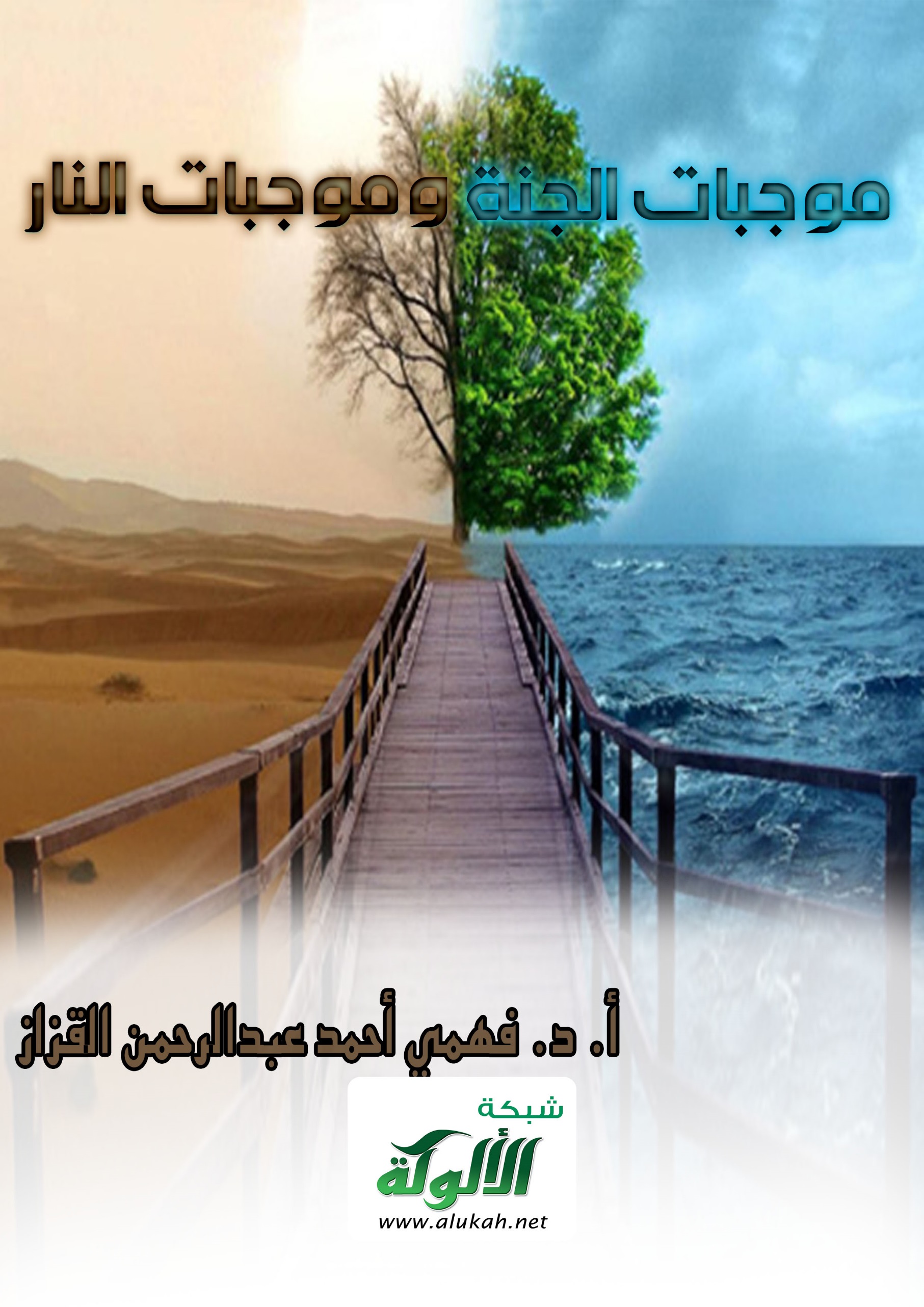 مُوجِبَاتُ الجَنَّةِ ومُوجِبَاتُ النارالاستاذ الدكتور فهمي أحمد القزَّازمُوجِبَاتُ الجَنَّةِ ، و مُوجِبَاتُ النار     الحمدُ لله، وأفضل الصلاة والسلام على رسول الله ، وبعدُ:فدخول الجنة مطلب كل مسلم ومسلمة ، والأعمال الموجبة لدخولها أرجى لذلك، بعد فضل الله وكرمه ورحمته ، من هنا حث الشارع الكريم على أعمال هي موجبات لدخول الجنة، وحذرنا من الأخرى التي توجب النار، تنوعتا وتعددتا في أبواب الايمان والتوحيد ، العبادات، والأخلاق والفضائل ، وما زلت أذكر وأنا إمام وخطيب جامع الجهاد في بغداد المحمية سنة 2000 م، عندما دعاني فضيلة الاستاذ الدكتور صديق خليل صالح الجِميلي لأُلْقِيَ محاضرة رمضانية على مسامع مصليه في جامع "أحمد بن حنبل" في محافظة ديالى العزيزة، فتبادر إلى ذهني في وقتها أن أجمع الاعمال الموجبة لدخول الجنة لتكون عنوانا للمحاضرة ، وكان منها "من أذن لله ثنتي عشرة سنة"، فقلت لمؤذن الجامع: يا عم كم لك وانت تؤذن في هذا المسجد؟ فقال بلسان فصيح يسمعه جميع المصلين: خمسة عشرة سنة، فقلت له : أبشر فقد وجبت لك الجنة بمصداق حديث رسول الله صلى الله عليه وسلم فغص باكياً فرحا بهذه البشارة، وفي هذه الأيام جال بخاطري ان أجمع ما كتبتُه سابقا مع تدقيقه وتمحيصه وتخريجه والحكم عليه، وأضفت عليه "موجبات النار" لعله يكون نافعا في بابه .ومما ينبغي الإشارة إليه في هذا المقام أني لم أتطرق لموضوع موجبات المغفرة التي وردت بالسنة، ومنها عَنْ جَابِرٍ : عَنِ النَّبِيِّ صَلَّى اللهُ عَلَيْهِ وَسَلَّمَ قَالَ:" مِنْ مُوجِبَاتِ الْمَغْفِرَةِ: إِطْعَامُ الْمُسْلِمِ السَّغْبَانِ قَالَ الله عَزَّ وَجَلَّ: فِي يَوْمٍ ذِي مَسْغَبَةٍ[البلد: 14] " ()، وكذا عَنْ عَبْدِ اللهِ بْنِ حَسَنِ بْنِ حَسَنٍ، عَنْ أَبِيهِ، عَنْ جَدِّهِ، قَالَ: قَالَ رَسُولُ اللهِ صَلَّى اللهُ عَلَيْهِ وَسَلَّمَ:« إِنَّ مِنْ مُوجِبَاتِ الْمَغْفِرَةِ إِدْخَالَ السُّرُورِ عَلَى أَخِيكَ الْمُسْلِمِ»()، وكذلك لم أذكر في بحثي هذا الأعمال التي تكون سببا لدخول للجنة، والتي وردت بلفظ " دخل الجنة " ، وهي كثيرة؛ ومنها قوله صَلَّى اللهُ عَلَيْهِ وَسَلَّمَ:« مَنْ صَلَّى البَرْدَيْنِ دَخَلَ الجَنَّةَ»()، لكونهما خارج نطاق بحثي، وذلك لأني أعتقد أن قوله صَلَّى اللهُ عَلَيْهِ وَسَلَّمَ:" وجت له الجنة " أعلى في الدلالة من قوله صلى الله عليه وسلم: "دخل الجنة" ؛ فهي أوكد ، وهذا واضح لمن أطلع على كتب اللغة وقواميسها؛ قال ابن فارس:( (وَجَبَ) الْوَاوُ وَالْجِيمُ وَالْبَاءُ: أَصْلٌ وَاحِدٌ، يَدُلُّ عَلَى سُقُوطِ الشَّيْءِ وَوُقُوعِهِ، ثُمَّ يَتَفَرَّعُ. وَوَجَبَ الْبَيْعُ وُجُوبًا: حَقَّ وَوَقَعَ)()، وقال الفيروزآبادي : وجب: وَجَبَ الشيءُ يَجِبُ وُجوباً أَي لزمَ. وأَوجَبهُ هُوَ، وأَوجَبَه الله ، واسْتَوْجَبَه، أَي: اسْتَحَقَّه...يُقَالُ: وَجَبَ الشيءُ يَجِبُ وُجوباً إِذا ثَبَتَ، ولزِمَ...وَجَبَ البيعُ يَجِبُ وُجُوبًا، وأَوْجَبَه إِيجاباً أَي لَزِمَ وأَلْزَمَه... واسْتَوْجَبَ الشيءَ: اسْتَحَقَّه. ..وأَوْجَبَ الرجلُ إِذا عَمِلَ عَمَلًا يُوجِبُ له الجَنَّةَ أَو النارَ. وَفِي الْحَدِيثِ: مَنْ فَعَلَ كَذَا وَكَذَا، فَقَدْ أَوْجَبَ أَي وَجَبَتْ لَهُ الجنةُ أَو النارُ. وفي الحديث: أَوْجَبَ طَلْحَةُ أَي عَمِل عَمَلًا أَوْجَبَ لَهُ الجنةَ().وهذا المفهوم تبادر إلى ذهن الصحابة  عندما سمعوا هذه اللفظة تنقل لهم شفاها من فم الصادق المصدوق صَلَّى اللهُ عَلَيْهِ وَسَلَّمَ فما كان عليهم إلا ان بادروا إلى تطبيق هذه الاعمال رجاء أن توجب لهم الجنة ؛ فعن مَالِكَ بْنَ عَبْدِ الله، أنه كَانَ بِذَاتِ الْجَوْنِ فَرَأَى بَعْضَ أَصْحَابِهِ يَمْشِي يَقُودُ فَرَسَهُ فَنَادَاهُ مَالِكُ بْنُ عَبْدِ الله: يَا فُلَانُ بْنَ فُلَانٍ أَلَا تَرْكَبْ؟ قَالَ: إِنِّي سَمِعْتُ رَسُولَ الله صَلَّى اللهُ عَلَيْهِ وَسَلَّمَ يَقُولُ:« مَنْ أُغْبِرَتَا قَدَمَاهُ فِي سَبِيلِ الله عَزَّ وَجَلَّ وَجَبَتْ لَهُ الْجَنَّةُ» فَأَرَدْتُ أَنْ يُوجِبَ لِي ذَلِكَ رَبِّي وَلْيَعْقِبْ دَابَّتِي فَلْيُغْنِيَنِي عَنْ دَابَّةِ صَاحِبِي. فَقَالَ مَالِكٌ: الله أَكْبَرُ فَنَزَلَ وَالنَّاسُ مَعَهُ جَمِيعًا وَقَادُوا دَوَابَّهِمْ، قَالَ ابْنُ عَيَّاشٍ: الَّذِي كَانَ يَمْشِي عِيَاضُ بْنُ غُنْمٍ(). ومن هذا المنطلق بنيت لبنات هذا البحث، وهو جزء من موجبات الرحمة التي وردت في السنة بدعائه صلى الله عليه وسلم " أَسْأَلُكَ مُوجِبَاتِ رَحْمَتِكَ"() فالجنة جزء من رحمته جل جلاله كما هو معلوم ؛ قال تعالى: فَأَمَّا الَّذِينَ آمَنُوا وَعَمِلُوا الصَّالِحَاتِ فَيُدْخِلُهُمْ رَبُّهُمْ فِي رَحْمَتِهِ ذَلِكَ هُوَ الْفَوْزُ الْمُبِينُ[الجاثية: 30].علماً أني اطلعت على كتابين جليلين في هذا الباب وهما : كتاب "موجبات الجنة"؛ لمعمر بن عبد الواحد، أبو أحمد القرشي الأصبهاني (ت: 564هـ)، وكتاب "مكفرات الذنوب وموجبات الجنة"؛ لعبد الرحمن بن علي بن محمد الشيباني المعروف بابن الديبع (ت: 944هـ)، وما نشر من بحث بعنوان: "غبط الجِنة لمن وجبت له الجَنة"()، ولكنهم أدخلوا فيها ما ليس ينتظم تحت عنوانها، بالإضافة الى عدم الاستيعاب، وعدم تخريج الأحاديث وبيان طرق الحديث واختلاف الفاظه، والحكم على النصوص بالصحة والضعف والوضع، مما ينبني عليه العمل، كذلك لم يتطرقوا لموجبات النار فجاء هذا البحث شاملا مستوعبا لكل ما ذكر، ومما ينبغي بيانه أني ذكرت جميع النصوص التي وردت في هذا الباب مما يصح الاستدلال به أو لا منبها على الأخير وانه لا يصح الاستدلال به في هذا الباب، وجعلتها في باب مستقل لكي لا تلتبس على القارئ الكريم، وختمت بحثي بخاتمة ذكرت فيها ما توصلت اليه من نتائج، نسأل الله تعالى أن يمن علينا بحسن الختام، وان يدخلنا الجنّة ويوجبها لنا، ويحرم وجوهنا على النار.وصَلَّى اللهُ وسَلَّمَ على سيّدنا مُحمّد وعلى آلهِ وصحبهِ أجمعين.أولاً: موجبات الجنة:مَنْ رَضِيَ بِاللهِ رَبًّا، وَبِالْإِسْلَامِ دِينًا، وَبِمُحَمَّدٍ  نَبِيًّا:قال الإمام مسلم():حَدَّثَنَا سَعِيدُ بْنُ مَنْصُورٍ، حَدَّثَنَا عَبْدُ اللهِ بْنُ وَهْبٍ، حَدَّثَنِي أَبُو هَانِئٍ الْخَوْلَانِيُّ، عَنْ أَبِي عَبْدِ الرَّحْمَنِ الْحُبُلِيِّ، عَنْ أَبِي سَعِيدٍ الْخُدْرِيِّ، أَنَّ رَسُولَ اللهِ صَلَّى اللهُ عَلَيْهِ وَسَلَّمَ قَالَ:« يَا أَبَا سَعِيدٍ، مَنْ رَضِيَ بِاللهِ رَبًّا، وَبِالْإِسْلَامِ دِينًا، وَبِمُحَمَّدٍ نَبِيًّا، وَجَبَتْ لَهُ الْجَنَّةُ»، فَعَجِبَ لَهَا أَبُو سَعِيدٍ، فَقَالَ: أَعِدْهَا عَلَيَّ يَا رَسُولَ اللهِ، فَفَعَلَ، ثُمَّ قَالَ:« وَأُخْرَى يُرْفَعُ بِهَا الْعَبْدُ مِائَةَ دَرَجَةٍ فِي الْجَنَّةِ، مَا بَيْنَ كُلِّ دَرَجَتَيْنِ كَمَا بَيْنَ السَّمَاءِ وَالْأَرْضِ»، قَالَ: وَمَا هِيَ يَا رَسُولَ اللهِ؟ قَالَ: «الْجِهَادُ فِي سَبِيلِ اللهِ، الْجِهَادُ فِي سَبِيلِ اللهِ ».تخريج الحديث: أخرجه أبو داود()، والنسائي()، وسعيد بن منصور()، وابن أبي شيبة() عن أبي سعيد الخدري.الحكم على الحديث: الحديث صحيح لإخراج الامام مسلم له.من قال لا إله الإ الله:قال النسائي(): أَخْبَرَنَا سُلَيْمَانُ بْنُ دَاوُدَ، عَنِ ابْنِ وَهْبٍ، قَالَ: أَخْبَرَنِي عَمْرُو بْنُ الْحَارِثِ، أَنَّ عَبْدَ رَبِّهِ بْنَ سَعِيدٍ، حَدَّثَهٌ، عَنْ أَبِي أُمَامَةَ بْنِ سَهْلِ بْنِ حُنَيْفٍ: أَنَّ رَسُولَ اللهِ صَلَّى اللهُ عَلَيْهِ وَسَلَّمَ قَالَ: " بَشِّرِ النَّاسَ أَنَّهُ مَنْ قَالَ: لَا إِلَهَ إِلَّا اللهُ وَجَبَتْ لَهُ الْجَنَّةُ ".تخريج الحديث: أخرجه الترمذي()من مسند عبادة بن الصامت ، وأخرجه الطيالسي()، وابن حبان()، من مسند أبي ذر ، واخرجه البزار() من مسند أبي هريرة ؛ واخرجه أبو يعلى()، من مسند معاذ ؛ كلهم بلفظ" دخل الجنة"، وأخرجه أحمد()، وعبد بن حميد() من مسند سُهَيْلِ ابْنِ بَيْضَاءَ، أَنَّهُ قَالَ: نَادَى رَسُولُ اللهِ صَلَّى اللهُ عَلَيْهِ وَسَلَّمَ ذَاتَ لَيْلَةٍ، وَأَنَا رَدِيفُهُ: " يَا سُهَيْلُ ابْنَ بَيْضَاءَ " رَافِعًا بِهَا صَوْتَهُ مِرَارًا، حَتَّى سَمِعَ مَنْ خَلْفَنَا، وَأَمَامَنَا فَاجْتَمَعُوا، وَعَلِمُوا أَنَّهُ يُرِيدُ أَنْ يَتَكَلَّمَ بِشَيْءٍ، " إِنَّهُ مَنْ قَالَ: لَا إِلَهَ إِلَّا اللهُ أَوْجَبَ اللهُ عَزَّ وَجَلَّ لَهُ بِهَا الْجَنَّةَ، وَأَعْتَقَهُ بِهَا مِنَ النَّارِ "الحكم على الحديث: إسناده صحيح، والله أعلم بالصواب.مَنْ شَهِدَ أَلَّا إِلَهَ إِلَّا الله، وأنّ محمدا رسول الله مُخْلِصًا بها : قال أبو حنيفة(): ثَنَا عَبْدُ الله بْنُ أَبِي حَبِيبَةَ، قَالَ : قَالَ أَبُو الدَّرْدَاءِ قال: كُنْتُ رَدِيفَ رَسُولِ الله صَلَّى اللهُ عَلَيْهِ وَسَلَّمَ، فَقَالَ: «يَا أَبَا الدَّرْدَاءِ، مَنْ شَهِدَ أَلَّا إِلَهَ إِلَّا الله ، وَأَنِّي رَسُولُ الله مُخْلِصًا وَجَبَتْ لَهُ الْجَنَّةُ» ، قَالَ: فَقُلْتُ لَهُ: وَإِنْ زَنَى وَإِنْ سَرَقَ؟ فَسَارَ سَاعَةً ثُمَّ عَادَ لَكَلَامِهِ، قَالَ: فَقُلْتُ: وَإِنْ زَنَى وَإِنْ سَرَقَ؟ فَسَارَ سَاعَةً ثُمَّ عَادَ لَكَلَامِهِ، فَقُلْتُ: وَإِنْ زَنَى وَإِنْ سَرَقَ؟ فَقَالَ:« وَإِنْ زَنَى وَإِنْ سَرَقَ وَإِنْ رَغِمَ أَنْفُ أَبِي الدَّرْدَاءِ»، فَكَانَ أَبُو الدَّرْدَاءِ يُحَدِّثُ بِهَذَا الْحَدِيثِ عِنْدَ كُلِّ جُمُعَةٍ عِنْدَ مِنْبَرِ رَسُولِ الله صَلَّى اللهُ عَلَيْهِ وَسَلَّمَ، وَيَضَعُ أُصْبُعَهُ عَلَى أَنْفِهِ وَيَقُولُ:« وَإِنْ زَنَى وَإِنْ سَرَقَ وَإِنْ رَغِمَ أَنْفُ أَبِي الدَّرْدَاءِ».تخريج الحديث: أخرجه أبو يوسف من الطريق نفسه()، وأخرجه أحمد وغيره()، عَنْ أَبِي الدَّرْدَاءِ، أَنَّهُ سَمِعَ النَّبِيَّ صَلَّى اللهُ عَلَيْهِ وَسَلَّمَ، وَهُوَ يَقُصُّ عَلَى الْمِنْبَرِ: وَلِمَنْ خَافَ مَقَامَ رَبِّهِ جَنَّتَانِ[الرحمن: 46]، فَقُلْتُ: وَإِنْ زَنَى، وَإِنْ سَرَقَ؟ يَا رَسُولَ اللهِ، فَقَالَ النَّبِيُّ صَلَّى اللهُ عَلَيْهِ وَسَلَّمَ: الثَّانِيَةَ: وَلِمَنْ خَافَ مَقَامَ رَبِّهِ جَنَّتَانِ[الرحمن: 46] ، فَقُلْتُ فِي الثَّانِيَةَ: وَإِنْ زَنَى، وَإِنْ سَرَقَ؟ يَا رَسُولَ اللهِ، فَقَالَ النَّبِيُّ صَلَّى اللهُ عَلَيْهِ وَسَلَّمَ الثَّالِثَةَ:وَلِمَنْ خَافَ مَقَامَ رَبِّهِ جَنَّتَانِ [الرحمن: 46]، فَقُلْتُ الثَّالِثَةَ: وَإِنْ زَنَى، وَإِنْ سَرَقَ؟ يَا رَسُولَ اللهِ، قَالَ:« نَعَمْ، وَإِنْ رَغِمَ أَنْفُ أَبِي الدَّرْدَاءِ».وأخرجه البخاري() ، ومسلم() وغيرهما من مسند أبي ذر بلفظ: قَالَ: أَتَيْتُ النَّبِيَّ صَلَّى اللهُ عَلَيْهِ وَسَلَّمَ وَعَلَيْهِ ثَوْبٌ أَبْيَضُ، وَهُوَ نَائِمٌ، ثُمَّ أَتَيْتُهُ وَقَدِ اسْتَيْقَظَ، فَقَالَ: " مَا مِنْ عَبْدٍ قَالَ: لاَ إِلَهَ إِلَّا اللَّهُ، ثُمَّ مَاتَ عَلَى ذَلِكَ إِلَّا دَخَلَ الجَنَّةَ " قُلْتُ: وَإِنْ زَنَى وَإِنْ سَرَقَ؟ قَالَ: «وَإِنْ زَنَى وَإِنْ سَرَقَ» قُلْتُ: وَإِنْ زَنَى وَإِنْ سَرَقَ؟ قَالَ: «وَإِنْ زَنَى وَإِنْ سَرَقَ» قُلْتُ: وَإِنْ زَنَى وَإِنْ سَرَقَ؟ قَالَ: «وَإِنْ زَنَى وَإِنْ سَرَقَ عَلَى رَغْمِ أَنْفِ أَبِي ذَرٍّ» وَكَانَ أَبُو ذَرٍّ إِذَا حَدَّثَ بِهَذَا قَالَ: وَإِنْ رَغِمَ أَنْفُ أَبِي ذَرٍّ قَالَ أَبُو عَبْدِ اللَّهِ: هَذَا عِنْدَ المَوْتِ، أَوْ قَبْلَهُ إِذَا تَابَ وَنَدِمَ، وَقَالَ: لاَ إِلَهَ إِلَّا اللَّهُ، غُفِرَ لَهُالحكم على الحديث: قال البزار : وَهَذَا الْحَدِيثُ قد رُوِيَ عَن أبي ذر، وأبي الدرداء مِنْ غَيْرِ وَجْهٍ وَأَحْسَنُ إِسْنَادًا يُرْوَى فِي ذَلِكَ، عَن أَبِي الدَّرْدَاءِ هَذَا الإِسْنَادُ فَإِنَّ الْحَسَنَ بْنَ عُبَيد الله مَشْهُورٌ مِنْ أَهْلِ الْكُوفَةِ وَزَيْدُ بْنُ وَهْبٍ مَشْهُورٌ ثِقَةٌ فَذَكَرْنَا هَذَا الإِسْنَادَ لِشُهْرَتِهِ()، وقال العراقي: رَوَاهُ أَحْمد بِإِسْنَاد صَحِيح()، وقال الهيثمي: وَرِجَالُ أَحْمَدَ رِجَالُ الصَّحِيحِ().قال الطحاوي: فَتَأَمَّلْنَا هَذَا الْحَدِيثَ لِنَقِفَ عَلَى الْمُرَادِ بِهِ إِنْ شَاءَ اللهُ، فَوَجَدْنَا خَوْفَ مَقَامِ الرَّبِّ عَزَّ وَجَلَّ مَرْتَبَةً جَلِيلَةً، وَوَجَدْنَا ثَوَابَهَا عِنْدَهُ عَزَّ وَجَلَّ ثَوَابًا عَظِيمًا، وَوَجَدْنَاهَا تَمْنَعُ مِنْ صَغِيرِ مَعَاصِي اللهِ عَزَّ وَجَلَّ وَمِنْ كَبِيرِهَا، وَكَمَا رُوِيَ عَنْ مُجَاهِدٍ فِي قَوْلِ اللهِ عَزَّ وَجَلَّ: وَلِمَنْ خَافَ مَقَامَ رَبِّهِ جَنَّتَانِ[الرحمن: 46]، قَالَ: إِذَا هَمَّ بِمَعْصِيَةٍ فَذَكَرَ مَقَامَ اللهِ عَزَّ وَجَلَّ عَلَيْهِ فِي الدُّنْيَا، تَرَكَهَا، كَمَا قَدْ حَدَّثَنَا أَحْمَدُ بْنُ دَاوُدَ، قَالَ: حَدَّثَنَا إِسْمَاعِيلُ بْنُ سَالِمٍ الصَّائِغُ، قَالَ: أَخْبَرَنَا جَرِيرُ بْنُ عَبْدِ الْحَمِيدِ، عَنْ مَنْصُورٍ، عَنْ مُجَاهِدٍ: وَلِمَنْ خَافَ مَقَامَ رَبِّهِ جَنَّتَانِ[الرحمن: 46] ، قَالَ:« الرَّجُلُ يَهُمُّ بِالْمَعْصِيَةِ، فَيَذْكُرُ اللهَ عَزَّ وَجَلَّ فَيَدَعُهَا»، وَكَانَ مُحَالًا أَنْ يُخَالِطَ ذَلِكَ الْخَوْفُ مِنْ مَقَامِ اللهِ عَزَّ وَجَلَّ مَنْ يَرْكَبُ الزِّنَى وَالسَّرِقَةَ، فَعَقَلْنَا بِذَلِكَ أَنَّ الزِّنَى وَالسَّرِقَةَ اللَّذَيْنِ أُرِيدَا فِي هَذَا الْحَدِيثِ إِنَّمَا هُمَا زِنًى وَسَرِقَةٌ قَدْ كَانَا فِي حَالٍ مِمَّنْ كَانَا مِنْهُ، ثُمَّ زَالَ عَنْ ذَلِكَ الْحَالِ إِلَى خَوْفِ مَقَامِ رَبِّهِ عَزَّ وَجَلَّ، الْخَوْفُ الَّذِي يَمْنَعُهُ مِنَ الْوُقُوعِ فِي شَيْءٍ مِنْ ذَلِكَ، وَلَمَّا كَانَتْ هَاتَانِ الْحَالِانِ، كُلُّ وَاحِدَةٍ مِنْهُمَا ضِدُّ الْأُخْرَى، عَقَلْنَا بِذَلِكَ أَنَّ كُلَّ وَاحِدَةٍ مِنْهُمَا كَانَتْ فِي حَالِ عَدَمِ الْأُخْرَى، فَكَانَتِ الْحَالُ الْمَذْمُومَةُ فِي الْبَدْءِ، ثُمَّ تَلِيهَا الْحَالُ الْمَحْمُودَةُ، فَصَارَ صَاحِبُهَا فِيهَا إِلَى خَوْفِ مَقَامِ رَبِّهِ، وَرَدَّ السَّرِقَةَ عَلَى مَنْ سَرَقَهَا مِنْهُ، وَطَلَبَ وَعْدَ رَبِّهِ، وَخَافَ وَعِيدَهُ، وَكَانَ بِذَلِكَ مِنْ أَهْلِ مَا ذَكَرَ فِي هَذَا الْحَدِيثِ، وَإِنْ كَانَ قَدْ زَنَى، وَقَدْ سَرَقَ فِي حَالٍ قَدْ نَزَعَ عَنْهَا إِلَى حَالٍ مَحْمُودَةٍ صَارَ إِلَيْهَا، وَقَدْ وَجَدْنَا فِي ذَلِكَ فِي كِتَابِ اللهِ عَزَّ وَجَلَّ مَا قَدْ دَلَّ عَلَى ذَلِكَ، وَهُوَ قَوْلُهُ فِيهِ: وَالَّذِينَ لَا يَدْعُونَ مَعَ اللهِ إِلَهًا آخَرَ وَلَا يَقْتُلُونَ النَّفْسَ الَّتِي حَرَّمَ اللهُ إِلَّا بِالْحَقِّ وَلَا يَزْنُونَ، وَمَنْ يَفْعَلْ ذَلِكَ يَلْقَ أَثَامًا، يُضَاعَفْ لَهُ الْعَذَابُ يَوْمَ الْقِيَامَةِ وَيَخْلُدْ فِيهِ مُهَانًا[الفرقان: 69]، فَأَعْلَمَنَا عَزَّ وَجَلَّ أَنَّ مَنَ كَانَ مِنْ أَهْلِ هَذِهِ الْأَفْعَالِ كَانَ مِنْ أَهْلِ هَذَا الْوَعِيدِ، ثُمَّ أَعْقَبَ ذَلِكَ بِقَوْلِهِ عَزَّ وَجَلَّ: إِلَّا مَنْ تَابَ وَآمَنَ وَعَمِلَ عَمَلًا صَالِحًا فَأُولَئِكَ يُبَدِّلُ اللهُ سَيِّئَاتِهِمْ حَسَنَاتٍ[الفرقان: 70]، فَكَانَ مَنْ صَارَ إِلَى هَذِهِ الْحَالِ صَارَ مِنْ أَهْلِ هَذَا الْوَعْدِ، وَخَرَجَ مِنْ أَهْلِ الْوَعِيدِ، فَدَلَّ ذَلِكَ أَنَّ أَحْوَالَ الزِّنَى وَالسَّرِقَةِ غَيْرُ أَحْوَالِ خَوْفِ مَقَامِ اللهِ عَزَّ وَجَلَّ، وَإِنْ كَانَ كُلُّ وَاحِدَةٍ مِنَ الْحَالَيْنِ كَانَتْ، وَالْحَالَةُ الْأُخْرَى مِنْهُمَا مَعْدُومَةٌ، وَفِيمَا ذَكَرْنَا بَيَانٌ لِمَا وَصَفْنَا، وَالله نَسْأَلُهُ التَّوْفِيقَ().من كان آخر كلامه في الدنيا: لا إله الإ الله:قال الامام أحمد(): حَدَّثَنَا أَبُو عَاصِمٍ، حَدَّثَنَا عَبْدُ الْحَمِيدِ بْنُ جَعْفَرٍ، عَنْ صَالِحِ بْنِ أَبِي عَرِيبٍ، عَنْ كَثِيرِ بْنِ مُرَّةَ، عَنْ مُعَاذٍ قَالَ: قَالَ النَّبِيُّ صَلَّى اللهُ عَلَيْهِ وَسَلَّمَ: " مَنْ كَانَ آخِرُ كَلَامِهِ لَا إِلَهَ إِلَّا اللهُ وَجَبَتْ لَهُ الْجَنَّةُ ". 	تخريج الحديث: أخرجه الطبراني()، والبيهقي() باللفظ نفسه من مسند معاذ بن جبل، وأخرج البزار() عن أَبَي بَكْرٍ الصِّدِّيقَ رَضِيَ الله عَنْهُ دَخَلَ عَلَى النَّبِيّ صَلَّى الله عَلَيْهِ وَسَلَّمَ، وهُو كَئِيبٌ فَقَالَ لَهُ النَّبِيّ صَلَّى الله عليه وسلم: يا أبا بكر مالي أَرَاكَ كَئِيبًا قَالَ: يَا رَسولَ اللهِ كُنْتُ عِنْدَ ابْنِ عَمِّي فُلانٍ الْبَارِحَةَ، وهُو يَكِيدُ بِنَفْسِهِ قَالَ: فَهَلَّا لَقَّنْتَهُ لا إِلَهَ إلاَّ الله قَالَ: قَدْ لَقَّنْتُهُ قَالَ: فَقَالَهَا؟ قَالَ: نَعَمْ، قَالَ: وَجَبَتْ لَهُ الْجَنَّةُ، قَالَ أَبُو بَكْرٍ: يَا رَسولَ اللهِ فَكَيْفَ هِيَ لِلأَحْيَاءِ؟ قَالَ: هِيَ أَهْدَمُ هِيَ أَهْدَمُ هِيَ أَهْدَمُ ثلاثًا لذنوبهم.تراجم رجال الاسناد:الضحاك بن مخلد أبو عاصم الشيباني البصري النبيل الحافظ ابن مسلم الشيباني، روى عن يزيد بن أبي عبيد وبهز وابن عجلان وعنه البخاري وعبد وعباس الدوري قال عمر بن شبة والله ما رأيت مثله وقال أبو عاصم ما دلست قط وما اغتبت أحدا منذ عقلت أن الغيبة حرام قال ابن حجر : ثقة().عبد الحميد بن جعفر بن عبد الله الانصاري الاوسي المدني، ابن رافع الأنصاري، روى عن عم أبيه عمر بن الحكم ونافع ، وروى عنه القطان وابن وهب ، غمزه الثوري للقدر ، قال الذهبي: ثقة ، وقال ابن حجر : صدوق(). صالح بن أبي عريب الحضرمي بفتح المهملة وكسر الراء وآخره موحدة روى عن كثير بن مرة وخلاد بن سائب وروى عنه الليث وابن لهيعة قال الذهبي: ثقة ، وقال ابن حجر : مقبول().كثير بن مرة الحضرمي الحمصي، أبو شجرة روى عن معاذ والكبار وروى عنه خالد بن معدان ومكحول، قال النسائي لا بأس به، وقال الذهبي وابن حجر : ثقة().الحكم على الحديث: عند مراجعة تراجم رجال الاسناد تبين لي ان اسناده صحيح متصل ورواته ثقات ، ويخلو من الشذوذ والعلة ، والله أعلم بالصواب.مَنْ لَمْ يُشْرِكْ بِالله شَيْئًا بَعْدَ أَنْ آمَنَ، وأدى الفرائض ، وَسَمِعَ وَأَطَاعَ: قال ابن ابي عاصم(): ثنا مُحَمَّدُ بْنُ عَوْفٍ ثنا مُحَمَّدُ بْنُ إِسْمَاعِيلَ عَنْ أَبِيهِ عَنْ ضَمْضَمِ بْنِ زُرْعَةَ عَنْ شُرَيْحِ بْنِ عُبَيْدٍ عَنْ أَبِي مَالِكٍ الْأَشْعَرِيِّ، قَالَ: قَالَ رَسُولُ الله صَلَّى اللهُ عَلَيْهِ وَسَلَّمَ: «مَنْ لَمْ يُشْرِكْ بِالله شَيْئًا بَعْدَ أَنْ آمَنَ، وَأَقَامَ الصَّلَاةَ الْمَكْتُوبَةَ، وَأَدَّى الزَّكَاةَ الْمَفْرُوضَةَ، وَصَامَ رَمَضَانَ، وَسَمِعَ وَأَطَاعَ، فَمَاتَ عَلَى ذَلِكَ، وَجَبَتْ لَهُ الْجَنَّةُ».تخريج الحديث: أخرجه الطبراني أيضا عن ابي مالك الاشعري رضي الله عنه()، وأخرجه أحمد() من مسند عَنْ عُبَادَةَ بْنِ الصَّامِتِ، فقال: حَدَّثَنَا أَبُو الْيَمَانِ، حَدَّثَنَا ابْنُ عَيَّاشٍ، عَنْ عَقِيلِ بْنِ مُدْرِكٍ السُّلَمِيِّ، عَنْ لُقْمَانَ بْنِ عَامِرٍ، عَنْ أَبِي رَاشِدٍ الْحُبْرَانِيِّ ، عَنْ عُبَادَةَ بْنِ الصَّامِتِ، أَنَّ النَّبِيَّ صَلَّى اللهُ عَلَيْهِ وَسَلَّمَ قَالَ :« مَنْ عَبَدَ اللهَ لَا يُشْرِكُ بِهِ شَيْئًا فَأَقَامَ الصَّلَاةَ، وَآتَى الزَّكَاةَ، وَسَمِعَ وَأَطَاعَ، فَإِنَّ اللهَ يُدْخِلُهُ مِنْ أَيِّ أَبْوَابِ الْجَنَّةِ شَاءَ، وَلَهَا ثَمَانِيَةُ أَبْوَابٍ، وَمَنْ عَبَدَ اللهَ لَا يُشْرِكُ بِهِ شَيْئًا وَأَقَامَ الصَّلَاةَ، وَآتَى الزَّكَاةَ، وَسَمِعَ وَعَصَى، فَإِنَّ اللهَ مِنْ أَمْرِهِ بِالْخِيَارِ إِنْ شَاءَ رَحِمَهُ، وَإِنْ شَاءَ عَذَّبَهُ»، وكذا أخرجه من هذه الطريق ابن أبي عاصم()، والطبراني في مسند الشّاميّين().الحكم على الحديث: قال الهيثمي: رَوَاهُ الطَّبَرَانِيُّ فِي الْكَبِيرِ، وَفِي إِسْنَادِهِ مُحَمَّدُ بْنُ إِسْمَاعِيلَ بْنِ عَيَّاشٍ، وَهُوَ ضَعِيفٌ()، وقال الالباني: حديث صحيح، وإسناده ضعيف، لضعف محمد بن إسماعيل وهو ابن عياش وأبوه ثقة في روايته عن الشاميين وهذه منها()، وقال شعيب : إسناده حسن، ابن عياش -وهو إسماعيل- صدوق حسن الحديث في روايته عن الشاميين وهذا منها، وعقيل بن مدرك روى عنه جمع وذكره ابن حبان في "الثقات"، وباقي رجاله ثقات. أبو اليمان: هو الحكم بن نافع، ورواه محمد بن إسماعيل بن عياش، عن أبيه فجعله عن ضمضم بن زرعة عن شريح بن عبيد، عن أبي مالك الأشعري().قلت : محمد بن إسماعيل بن عياش ، قال عنه أَبُو حاتم : لم يسمع من أَبِيهِ شيئا، حملوه على أن يحدث فحدث، وَقَال أَبُو عُبَيد الآجُرِّيّ : سئل أَبُو داود عنه فقال: لم يكن بذاك، قد رأيته، ودخلت حمص غَيْر مرة وهُوَ حي، وسألت عَمْرو ابن عُثْمَان عنه، فدفعه()، وقال ابن حجر: عابوا عليه أنه حدث عن أبيه بغير سماع ()، وقال الذهبي: روى عن رجل عنه().قلت : اخرج له ابو داود مع قوله ذلك فيه()، والله أظنه انه تيقن انه الاحاديث التي يرويها عن أبيه كان يرويها من أصله وهذا ما المح له تلميذه قال أبو داود :( حَدَّثَنَا مُحَمَّدُ بْنُ عَوْفٍ، قَالَ: قَرَأْتُ فِي أَصْلِ إِسْمَاعِيلَ بْنِ عَيَّاشٍ قَالَ: ابْنُ عَوْفٍ، وحَدَّثَنَا مُحَمَّدُ بْنُ إِسْمَاعِيلَ، عَنْ أَبِيهِ، حَدَّثَنِي ضَمْضَمُ بْنُ زُرْعَةَ، عَنْ شُرَيْحِ بْنِ عُبَيْدٍ) ()، فاذا كان الأصل عند محمد بن عوف فهو عند اسماعيل من باب أولى، فانتفت بذلك عدم سامعه من أبيه فهو يحدث من أصله وهذا ما يقبله علماء هذا الشأن، وأما ضعفه فمجبور بروايته أبيه وهو ثقة بروايته عن الشاميين() كما هو الحال هنا من طريق الامام أحمد وغيره من حديث عبادة بن الصامت رضي الله عنه. وعليه أقول : هذا حديث صحيح من حديث عبادة الصامت ، واسناده ضعيف من طريق محمد بن إسماعيل بن عياش لأنه ضعيف يرتقي الى درجة الحسن بمجموع طرقه، وما قله الشيخ شعيب حديث الإمام أحمد : حسن، لأنّ اسماعيل صدوق حسن.أقول: نعم كلامه يسلم له ان كان حديثه عن غير الشاميين وفي هذا الحديث حديثه عنهم، فهو ثقة كما صرح بذلك ابن معين وغيره من العلماء، وعليه فحديثه صحيح، وهذا ما ذهب إليه الالباني، والله أعلم بالصواب.من مات لا يشرك بالله شيئاً:قال الامام مسلم(): حَدَّثَنَا أَبُو بَكْرِ بْنُ أَبِي شَيْبَةَ، وَأَبُو كُرَيْبٍ، قَالَا: حَدَّثَنَا أَبُو مُعَاوِيَةَ، عَنِ الْأَعْمَشِ، عَنْ أَبِي سُفْيَانَ، عَنْ جَابِرٍ، قَالَ: أَتَى النَّبِيَّ صَلَّى اللهُ عَلَيْهِ وَسَلَّمَ رَجُلٌ فَقَالَ: يَا رَسُولَ اللهِ، مَا الْمُوجِبَتَانِ؟ فَقَالَ:« مَنْ مَاتَ لَا يُشْرِكُ بِاللهِ شَيْئًا دَخَلَ الْجَنَّةَ، وَمَنْ مَاتَ يُشْرِكُ بِاللهِ شَيْئًا دَخَلَ النَّارَ».تخريج الحديث: أخرجه أحمد()، وابو يعلى الموصلي() من مسند جابر بن عبد الله باللفظ نفسه، وأخرجه عبد بن حميد() ، والدولابي() بلفظ : جَاءَ رَجُلٌ إِلَى النَّبِيِّ صَلَّى اللهُ عَلَيْهِ وَسَلَّمَ، فَقَالَ: يَا رَسُولَ الله ، مَا الْمُوجِبَتَانِ؟ قَالَ: «مَنْ مَاتَ لَا يُشْرِكُ بِالله شَيْئًا وَجَبَتْ لَهُ الْجَنَّةُ، وَمَنْ مَاتَ يُشْرِكُ بِالله شَيْئًا وَجَبَتْ لَهُ النَّارُ»، قَالَ: يَا رَسُولَ الله : أَيُّ الْإِسْلَامِ أَفْضَلُ؟ قَالَ: " مَنْ سَلِمَ الْمُسْلِمُونَ مِنْ لِسَانِهِ وَيَدِهِ، قَالَ: فَأَيُّ الصَّلَاةِ أَفْضَلُ؟ قَالَ:« طُولُ الْقُنُوتِ»، قَالَ: فَأَيُّ الْجِهَادِ أَفْضَلُ؟ قَالَ:« مَنْ عُقِرَ جَوَادُهُ وَأُهْرِيقَ دَمُهُ»، قَالَ: فَأَيُّ الْهِجْرَةِ أَفْضَلُ؟ قَالَ:« أَنْ تَهْجُرَ مَا يَكْرَهُ رَبُّكَ»، وأخرجه الطبراني من حديث معاذ بن جبل باللفظ نفسه()، وأخرجه الطبراني()، والحاكم() من مسند عَنْ خُرَيْمِ بْنِ فَاتِكٍ الْأَسَدِيِّ بلفظ: قَالَ: قَالَ رَسُولُ اللهِ صَلَّى اللهُ عَلَيْهِ وَسَلَّمَ: «النَّاسُ أَرْبَعَةٌ، وَأَعْمَالٌ سِتَّةٌ، فَالنَّاسُ مُوَسَّعٌ لَهُ فِي الدُّنْيَا وَالْآخِرَةِ، وَمُوَسَّعٌ لَهُ فِي الدُّنْيَا وَمَقْتُورٌ عَلَيْهِ فِي الْآخِرَةِ، وَمَقْتُورٌ عَلَيْهِ فِي الدُّنْيَا، مُوَسَّعٌ عَلَيْهِ فِي الْآخِرَةِ، وَشَقِيٌّ فِي الدُّنْيَا وَالْآخِرَةِ، وَالْأَعْمَالُ مُوجِبَتَانِ، وَمِثْلٌ بِمِثْلٍ، وَعَشْرَةُ أَضْعَافٍ وَسَبْعُمِائَةِ ضِعْفٍ. وَالْمُوجِبَتَانِ، مَنْ مَاتَ مُسْلِمًا أَوْ مُؤْمِنًا لَا يُشْرِكُ بِاللهِ شَيْئًا وَجَبَتْ لَهُ الْجَنَّةُ، وَمَنْ مَاتَ كَافِرًا وَجَبَتْ لَهُ النَّارُ، وَمَنْ هَمَّ بِحَسَنَةٍ وَلَمْ يَعْمَلْهَا، فَعَلِمَ اللهُ أَنَّهُ قَدْ أَشْعَرَهَا قَلْبَهُ وَحَرَصَ عَلَيْهَا كُتِبَتْ لَهُ حَسَنَةً وَلَمْ يُضَاعَفْ شَيْءٌ، وَمَنْ هَمَّ بِسَيِّئَةٍ وَلَمْ يَعْمَلْهَا لَمْ تُكْتَبْ عَلَيْهِ، وَمَنْ عَمِلَهَا كُتِبَتْ عَلَيْهِ وَاحِدَةً وَلَمْ يُضَاعَفْ عَلَيْهِ، وَمَنْ عَمِلَ حَسَنَةً كَانَتْ لَهُ عَشْرَ أَمْثَالِهَا، وَمَنْ أَنْفَقَ نَفَقَةً فِي سَبِيلِ اللهِ كَانَتْ لَهُ بِسَبْعِمِائَةِ ضِعْفٍ».الحكم على الحديث: الحديث صحيح لإخراج الامام مسلم له.من مات وهو برئ من الْكِبْرِ وَالْغُلُولِ، وَالدَّيْنِ:أخرج أحمد() عَنْ ثَوْبَانَ مَوْلَى رَسُولِ اللهِ صَلَّى اللهُ عَلَيْهِ وَسَلَّمَ قَالَ: " مَنْ فَارَقَ الرُّوحُ الْجَسَدَ وَهُوَ بَرِيءٌ مِنْ ثَلَاثٍ: الْكِبْرِ وَالْغُلُولِ، وَالدَّيْنِ فَهُوَ فِي الْجَنَّةِ " أَوْ " وَجَبَتْ لَهُ الْجَنَّةُ ".تخريج الحديث: أخرجه البزار باللفظ نفسه()، وأخرجه الترمذي()، والنسائي() ،وابن ماجه()، والروياني()، وأحمد() ،والدارمي() كلهم بلفظ: " دخل الجنة" .الحكم على الحديث: اسناده صحيح، والله أعلم بالصواب.من أثنى الناس عليه خيرا عند موته:أخرج الإمام مسلم() بسنده عن أَنَسِ بْنِ مَالِكٍ، قَالَ: مُرَّ بِجَنَازَةٍ فَأُثْنِيَ عَلَيْهَا خَيْرًا، فَقَالَ نَبِيُّ اللهِ صَلَّى اللهُ عَلَيْهِ وَسَلَّمَ: «وَجَبَتْ، وَجَبَتْ، وَجَبَتْ»، وَمُرَّ بِجَنَازَةٍ فَأُثْنِيَ عَلَيْهَا شَرًّا، فَقَالَ نَبِيُّ اللهِ صَلَّى اللهُ عَلَيْهِ وَسَلَّمَ: «وَجَبَتْ، وَجَبَتْ، وَجَبَتْ»، قَالَ عُمَرُ: فِدًى لَكَ أَبِي وَأُمِّي، مُرَّ بِجَنَازَةٍ، فَأُثْنِيَ عَلَيْهَا خَيْرٌ، فَقُلْتَ: «وَجَبَتْ، وَجَبَتْ، وَجَبَتْ»، وَمُرَّ بِجَنَازَةٍ، فَأُثْنِيَ عَلَيْهَا شَرٌّ، فَقُلْتَ: «وَجَبَتْ، وَجَبَتْ، وَجَبَتْ»؟ فَقَالَ رَسُولُ اللهِ صَلَّى اللهُ عَلَيْهِ وَسَلَّمَ: «مَنْ أَثْنَيْتُمْ عَلَيْهِ خَيْرًا وَجَبَتْ لَهُ الْجَنَّةُ، وَمَنْ أَثْنَيْتُمْ عَلَيْهِ شَرًّا وَجَبَتْ لَهُ النَّارُ، أَنْتُمْ شُهَدَاءُ اللهِ فِي الْأَرْضِ، أَنْتُمْ شُهَدَاءُ اللهِ فِي الْأَرْضِ، أَنْتُمْ شُهَدَاءُ اللهِ فِي الْأَرْضِ».تخريج الحديث: اخرجه الترمذي()، والنسائي()، وأحمد()، والطيالسي()، من مسند أنس رضي الله عنه وأخرجه أبو يعلى الموصلي() من مسند عَائِشَةَ قالت : قَالَ رَسُولُ الله صَلَّى اللهُ عَلَيْهِ وَسَلَّمَ: «إِنَّ الْأُمَمَ السَّالِفَةَ، الْمِائَةُ أُمَّةٍ، إِذَا شَهِدُوا لِعَبْدٍ بِخَيْرٍ وَجَبَتْ لَهُ الْجَنَّةُ، وَإِنَّ أُمَّتِي الْخَمْسُونَ مِنْهُمْ أُمَّةٌ، فَإِذَا شَهِدُوا لِعَبْدٍ بِخَيْرٍ وَجَبَتْ لَهُ الْجَنَّةُ»، وأخرجه الطيالسي من مسند عُمَرَ بْنِ الْخَطَّابِ رَضِيَ الله عَنْهُ قَالَ: قَالَ رَسُولُ الله صَلَّى اللهُ عَلَيْهِ وَسَلَّمَ: «مَا مِنْ رَجُلٍ يَمُوتُ فَيَشْهَدُ لَهُ ثَلَاثَةٌ بِخَيْرٍ إِلَّا وَجَبَتْ لَهُ الْجَنَّةُ» ، فَقُلْتُ: يَا رَسُولَ الله وَاثْنَانِ؟ قَالَ: «وَاثْنَانِ» وَلَمْ يُسْأَلْ رَسُولُ الله صَلَّى اللهُ عَلَيْهِ وَسَلَّمَ عَنِ الْوَاحِدِ»().الحكم على الحديث: الحديث صحيح، لإخراج الامام مسلم له.من صلى عليه ثلاثة صفوف:قال الترمذي(): حَدَّثَنَا أَبُو كُرَيْبٍ قَالَ: حَدَّثَنَا عَبْد الله بْنُ المُبَارَكِ، وَيُونُسُ بْنُ بُكَيْرٍ، عَنْ مُحَمَّدِ بْنِ إِسْحَاقَ، عَنْ يَزِيدَ بْنِ أَبِي حَبِيبٍ، عَنْ مَرْثَدِ بْنِ عَبْدِ الله اليَزَنِيِّ، قَالَ: كَانَ مَالِكُ بْنُ هُبَيْرَةَ، إِذَا صَلَّى عَلَى جَنَازَةٍ، فَتَقَالَّ النَّاسَ عَلَيْهَا، جَزَّأَهُمْ ثَلَاثَةَ أَجْزَاءٍ، ثُمَّ قَالَ: قَالَ رَسُولُ الله صَلَّى الله عَلَيْهِ وَسَلَّمَ: «مَنْ صَلَّى عَلَيْهِ ثَلَاثَةُ صُفُوفٍ فَقَدْ أَوْجَبَ» .تخريج الحديث: أخرجه ابو داود ()، وابن ماجه()، وابن ابي شيبة() ، وغيرهم بالطريق واللفظ نفسه.الحكم على الحديث: الحديث إسناده حسن كما صرح الترمذي بذلك، والله أعلم بالصواب().مَنْ حَافَظَ عَلَى الصَّلَوَاتِ الْخَمْسِ: رُكُوعِهِنَّ، وَسُجُودِهِنَّ، وَوُضُوئِهِنَّ، وَمَوَاقِيتِهِنَّ، وَعَلِمَ أَنَّهُنَّ حَقٌّ مِنْ عِنْدِ اللهِ:قال الإمام أحمد() :حَدَّثَنَا عَبْدُ الصَّمَدِ، وَعَفَّانُ، قَالَا: حَدَّثَنَا هَمَّامٌ، حَدَّثَنَا قَتَادَةُ، عَنْ حَنْظَلَةَ الْكَاتِبِ ، قَالَ: سَمِعْتُ رَسُولَ اللهِ صَلَّى اللهُ عَلَيْهِ وَسَلَّمَ، يَقُولُ: " مَنْ حَافَظَ عَلَى الصَّلَوَاتِ الْخَمْسِ: رُكُوعِهِنَّ، وَسُجُودِهِنَّ، وَوُضُوئِهِنَّ، وَمَوَاقِيتِهِنَّ، وَعَلِمَ أَنَّهُنَّ حَقٌّ مِنْ عِنْدِ اللهِ، دَخَلَ الْجَنَّةَ " أَوْ قَالَ: " وَجَبَتْ لَهُ الْجَنَّةُ ".تخريج الحديث: اخرج عبد الرزاق() عَنْ أَبِي الْعَالِيَةِ قَالَ: - لَا أَدْرِي أَرَفَعَهُ - قَالَ:« مَنْ شَهِدَ الصَّلَوَاتِ الْخَمْسَ أَرْبَعِينَ لَيْلَةً فِي جَمَاعَةٍ، يُدْرِكُ التَّكْبِيرَةَ الْأُولَى وَجَبَتْ لَهُ الْجَنَّةُ».الحكم على الحديث: قال المنذري: رَوَاهُ أَحْمد بِإِسْنَاد جيد وَرُوَاته رُوَاة الصَّحِيح()، وقال الهيثمي: رَوَاهُ أَحْمَدُ وَالطَّبَرَانِيُّ فِي الْكَبِيرِ، وَرِجَالُ أَحْمَدَ رِجَالُ الصَّحِيحِ().من يُحْسِنُ وُضُوءَهُ، ثُمَّ يَقُومُ فَيُصَلِّي رَكْعَتَيْنِ، مُقْبِلٌ عَلَيْهِمَا بِقَلْبِهِ وَوَجْهِهِ.قال الامام مسلم(): حَدَّثَنِي مُحَمَّدُ بْنُ حَاتِمِ بْنِ مَيْمُونٍ، حَدَّثَنَا عَبْدُ الرَّحْمَنِ بْنُ مَهْدِيٍّ، حَدَّثَنَا مُعَاوِيَةُ بْنُ صَالِحٍ، عَنْ رَبِيعَةَ يَعْنِي ابْنَ يَزِيدَ، عَنْ أَبِي إِدْرِيسَ الْخَوْلَانِيِّ، عَنْ عُقْبَةَ بْنِ عَامِرٍ. ح، وَحَدَّثَنِي أَبُو عُثْمَانَ، عَنْ جُبَيْرِ بْنِ نُفَيْرٍ، عَنْ عُقْبَةَ بْنِ عَامِرٍ، قَالَ: كَانَتْ عَلَيْنَا رِعَايَةُ الْإِبِلِ فَجَاءَتْ نَوْبَتِي فَرَوَّحْتُهَا بِعَشِيٍّ فَأَدْرَكْتُ رَسُولَ اللهِ صَلَّى اللهُ عَلَيْهِ وَسَلَّمَ قَائِمًا يُحَدِّثُ النَّاسَ فَأَدْرَكْتُ مِنْ قَوْلِهِ:« مَا مِنْ مُسْلِمٍ يَتَوَضَّأُ فَيُحْسِنُ وُضُوءَهُ، ثُمَّ يَقُومُ فَيُصَلِّي رَكْعَتَيْنِ، مُقْبِلٌ عَلَيْهِمَا بِقَلْبِهِ وَوَجْهِهِ، إِلَّا وَجَبَتْ لَهُ الْجَنَّةُ»، قَالَ فَقُلْتُ: مَا أَجْوَدَ هَذِهِ فَإِذَا قَائِلٌ بَيْنَ يَدَيَّ يَقُولُ: الَّتِي قَبْلَهَا أَجْوَدُ فَنَظَرْتُ فَإِذَا عُمَرُ قَالَ: إِنِّي قَدْ رَأَيْتُكَ جِئْتَ آنِفًا، قَالَ: " مَا مِنْكُمْ مِنْ أَحَدٍ يَتَوَضَّأُ فَيُبْلِغُ - أَوْ فَيُسْبِغُ - الْوَضُوءَ ثُمَّ يَقُولُ: أَشْهَدُ أَنْ لَا إِلَهَ إِلَّا اللهُ وَأَنَّ مُحَمَّدًا عَبْدُ اللهِ وَرَسُولُهُ إِلَّا فُتِحَتْ لَهُ أَبْوَابُ الْجَنَّةِ الثَّمَانِيَةُ يَدْخُلُ مِنْ أَيِّهَا شَاءَ«.تخريج الحديث: أخرجه أبو داود()، والنسائي() ، وأحمد() ، وابن ابي شيبة()، من مسند عقبة بن عامر باللفظ نفسه.واخرجه أبو داود بلفظ:« مَا مِنْكُمْ مِنْ أَحَدٍ يَتَوَضَّأُ فَيُحْسِنُ الْوُضُوءَ، ثُمَّ يَقُومُ فَيَرْكَعُ رَكْعَتَيْنِ، يُقْبِلُ عَلَيْهِمَا بِقَلْبِهِ وَوَجْهِهِ، إِلَّا قَدْ أَوْجَبَ»، فَقُلْتُ: بَخٍ بَخٍ، مَا أَجْوَدَ هَذِهِ، فَقَالَ رَجُلٌ مِنْ بَيْنِ يَدَيَّ الَّتِي قَبْلَهَا: يَا عُقْبَةُ، أَجْوَدُ مِنْهَا، فَنَظَرْتُ فَإِذَا هُوَ عُمَرُ بْنُ الْخَطَّابِ، فَقُلْتُ: مَا هِيَ يَا أَبَا حَفْصٍ؟ قَالَ: إِنَّهُ قَالَ آنِفًا قَبْلَ أَنْ تَجِيءَ:» مَا مِنْكُمْ مِنْ أَحَدٍ يَتَوَضَّأُ فَيُحْسِنُ الْوُضُوءَ، ثُمَّ يَقُولُ حِينَ يَفْرُغُ مِنْ وُضُوئِهِ: أَشْهَدُ أَنْ لَا إِلَهَ إِلَّا الله وَحْدَهُ لَا شَرِيكَ لَهُ، وَأَنَّ مُحَمَّدًا عَبْدُهُ وَرَسُولُهُ، إِلَّا فُتِحَتْ لَهُ أَبْوَابُ الْجَنَّةِ الثَّمَانِيَةُ، يَدْخُلُ مِنْ أَيِّهَا شَاءَ "().الحكم على الحديث: الحديث صحيح لإخراج الامام مسلم له.مَنْ صَلَّى الْفَجْرِ ثُمَّ قَعَدَ يُذْكَرُ اللَّهَ حَتَّى تَطْلُعَ الشَّمْسُ:قال أبو يعلى الموصلي(): حَدَّثَنَا الْحَكَمُ بْنُ مُوسَى أَبُو صَالِحٍ، حَدَّثَنَا بَقِيَّةُ، قَالَ: حَدَّثَنِي أَبُو الْحَجَّاجِ الْمَهْرِيُّ، حَدَّثَنَا زَبَّانُ بْنُ فَائِدٍ، عَنْ سَهْلِ بْنِ مُعَاذٍ، عَنْ أَبِيهِ قَالَ: قَالَ رَسُولُ الله صَلَّى اللهُ عَلَيْهِ وَسَلَّمَ: «مَنْ صَلَّى صَلَاةَ الْفَجْرِ ثُمَّ قَعَدَ يُذْكَرُ اللَّهَ حَتَّى تَطْلُعَ الشَّمْسُ وَجَبَتْ لَهُ الْجَنَّةُ».  	تخريج الحديث: اخرجه ابن السني باللفظ نفسه()، واخرجه ابو داود()، وأحمد()، والبيهقي()، عَنْ زَبَّانَ بْنِ فَائِدٍ، عَنْ سَهْلِ بْنِ مُعَاذِ بْنِ أَنَسٍ الْجُهَنِيِّ، عَنْ أَبِيهِ، أَنَّ رَسُولَ الله صَلَّى اللهُ عَلَيْهِ وَسَلَّمَ، قَالَ «مَنْ قَعَدَ فِي مُصَلَّاهُ حِينَ يَنْصَرِفُ مِنْ صَلَاةِ الصُّبْحِ، حَتَّى يُسَبِّحَ رَكْعَتَيِ الضُّحَى، لَا يَقُولُ إِلَّا خَيْرًا، غُفِرَ لَهُ خَطَايَاهُ، وَإِنْ كَانَتْ أَكْثَرَ مِنْ زَبَدِ الْبَحْرِ».الحكم على الحديث: قال الهيثمي : رَوَاهُ أَبُو دَاوُدَ بِاخْتِصَارِ قَوْلِهِ: " وَجَبَتْ لَهُ الْجَنَّةُ ". رَوَاهُ أَبُو يَعْلَى، وَفِيهِ زَبَّانُ بْنُ فَائِدٍ، ضَعَّفَهُ الْجُمْهُورُ، وَقَالَ أَبُو حَاتِمٍ: صَالِحٌ، وَبَقِيَّةُ رِجَالِهِ حَدِيثُهُمْ حَسَنٌ()، وقال الحافظ المنذري عن حديث الباب أبي يعلى وأبي داود واحمد : " رَوَاهُ الثَّلَاثَة من طَرِيق زبان بن فائد عَن سهل وَقد حسنت وصححها بَعضهم"()، وقال العيني: قَالَ صَاحب (التَّلْوِيح) فِي سَنَده كَلَام. وَقَالَ شَيخنَا زين الدّين: إِسْنَاده ضَعِيف قلت: لِأَن فِي إِسْنَاده زبان بن فائد، ضعفه ابْن معِين، وَقَالَ أَحْمد: أَحَادِيثه مَنَاكِير، وَلَكِن أَبُو دَاوُد لما رَوَاهُ سكت عَلَيْهِ، وسكوته دَلِيل رِضَاهُ بِهِ، وَقَالَ أَبُو حَاتِم: زبان صَالح().قلت: حديث حسن لغيره وهذا إسناد ضعيف، ففي الإسنادين فيهما زبان بن فائد()، وحديث الباب فيه أيضا : أبو الحجاج المهري؛ هو رشدين بن سعد وهو سيء الحفظ() ،وسكوت أبي داود لا يدل على تصحيحه كما يعلم ، وكلام ابي حاتم خالفه جمهور أئمة الجرح والتعديل فيه ، ولكن هذا الضعف لا يسقط الاستدال بهما وانه يتقوى وينجبر بغيره ويعمل به سيما في فضائل الأعمال كما يعلم عند أهل هذا الشأن؛ من أجل ذلك قال ابن عبد البر : وَهَذَا الْإِسْنَادُ عِنْدَهُمْ لَيِّنٌ ضَعِيفٌ؛ إِلَّا أَنَّ الْفَضَائِلَ يَرْوُونَهَا عَنْ كُلِّ مَنْ رَوَاهَا وَلَا يَرُدُّونَهَا()، وعليه يؤخذ بهذا الحديث ولا سيما أن أصل فضل المكوث في المصلى بعد صلاة الفجر وصلاة ركعتين ثبت من فعله صلى الله عليه وسلم بأحاديث صحيحة في مسلم وغيره()، فالأحاديث بمجموع طرقها حسنة أو صحيحة كما قال المنذري رحمه الله، والله أعلم بالصواب.من قال بعد دعائِه: آمين:قال أبو داود(): حَدَّثَنَا الْوَلِيدُ بْنُ عُتْبَةَ الدِّمَشْقِيُّ، وَمَحْمُودُ بْنُ خَالِدٍ، قَالَا: حَدَّثَنَا الْفِرْيَابِيُّ، عَنْ صُبَيْحِ بْنِ مُحْرِزٍ الْحِمْصِيِّ، حَدَّثَنِي أَبُو مُصَبِّحٍ الْمَقْرَائِيُّ، قَالَ: كُنَّا نَجْلِسُ إِلَى أَبِي زُهَيْرٍ النُّمَيْرِيِّ، وَكَانَ مِنَ الصَّحَابَةِ، فَيَتَحَدَّثُ أَحْسَنَ الْحَدِيثِ، فَإِذَا دَعَا الرَّجُلُ مِنَّا بِدُعَاءٍ قَالَ: اخْتِمْهُ بِآمِينَ، فَإِنَّ آمِينَ مِثْلُ الطَّابَعِ عَلَى الصَّحِيفَةِ، قَالَ أَبُو زُهَيْرٍ: أُخْبِرُكُمْ عَنْ ذَلِكَ؟ خَرَجْنَا مَعَ رَسُولِ الله صَلَّى اللهُ عَلَيْهِ وَسَلَّمَ ذَاتَ لَيْلَةٍ، فَأَتَيْنَا عَلَى رَجُلٍ قَدْ أَلَحَّ فِي الْمَسْأَلَةِ، فَوَقَفَ النَّبِيُّ صَلَّى اللهُ عَلَيْهِ وَسَلَّمَ، يَسْتَمِعُ مِنْهُ، فَقَالَ النَّبِيُّ صَلَّى اللهُ عَلَيْهِ وَسَلَّمَ:« أَوْجَبَ إِنْ خَتَمَ»، فَقَالَ رَجُلٌ مِنَ الْقَوْمِ: بِأَيِّ شَيْءٍ يَخْتِمُ؟ قَالَ: «بِآمِينَ، فَإِنَّهُ إِنْ خَتَمَ بِآمِينَ فَقَدْ أَوْجَبَ»، فَانْصَرَفَ الرَّجُلُ الَّذِي سَأَلَ النَّبِيَّ صَلَّى اللهُ عَلَيْهِ وَسَلَّمَ، فَأَتَى الرَّجُلَ، فَقَالَ: اخْتِمْ يَا فُلَانُ بِآمِينَ، وَأَبْشِرْ".تخريج الحديث: أخرجه ابن أبي عاصم()، والطبراني()، وابن منده()، باللفظ نفسه.الحكم على الحديث: حديث حسن، وهذا إسناد ضعيف لجهالة صبيح بن محرز الحمصيّ، فقد انفرد بالرواية عنه الفريابي- وهو محمد بن يوسف- وذكره ابن حبان في "الثقات"()، فالحديث يؤخذ به في فضائل الأعمال، ولا سيما أن أصله صحيح ثبت بأحاديث صحيحة.مَنْ اغبرَّتْ قَدَمَاهُ فِي سَبِيلِ الله.قال ابن أبي عاصم(): عَنْ زُرْعَةَ بْنِ عَبْدِ الله الْوُحَاظِيِّ، أَنَّ مَالِكَ بْنَ عَبْدِ الله ، كَانَ بِذَاتِ الْجَوْنِ فَرَأَى بَعْضَ أَصْحَابِهِ يَمْشِي يَقُودُ فَرَسَهُ فَنَادَاهُ مَالِكُ بْنُ عَبْدِ الله : يَا فُلَانُ بْنَ فُلَانٍ أَلَا تَرْكَبْ؟ قَالَ: إِنِّي سَمِعْتُ رَسُولَ الله صَلَّى اللهُ عَلَيْهِ وَسَلَّمَ يَقُولُ:« مَنْ أُغْبِرَتَا قَدَمَاهُ فِي سَبِيلِ الله عَزَّ وَجَلَّ وَجَبَتْ لَهُ الْجَنَّةُ» فَأَرَدْتُ أَنْ يُوجِبَ لِي ذَلِكَ رَبِّي وَلْيَعْقِبْ دَابَّتِي فَلْيُغْنِيَنِي عَنْ دَابَّةِ صَاحِبِي. فَقَالَ مَالِكٌ: الله أَكْبَرُ فَنَزَلَ وَالنَّاسُ مَعَهُ جَمِيعًا وَقَادُوا دَوَابَّهِمْ قَالَ ابْنُ عَيَّاشٍ: الَّذِي كَانَ يَمْشِي عِيَاضُ بْنُ غُنْمٍ.تخريج الحديث: أخرجه الموصلي عَنْ سُلَيْمَانَ بْنِ مُوسَى قَالَ: مَرَّ مَالِكُ بْنُ عَبْدِ الله الْخَثْعَمِيُّ وَهُوَ عَلَى النَّاسِ بِالصَّائِفِةِ بِأَرْضِ الرُّومِ قَالَ: وَرَجُلٌ يَقُودُ دَابَّتَهُ، فَقَالَ لَهُ: ارْكَبْ فَإِنِّي أَرَى دَابَّتَكَ ظَهِيرَةً، قَالَ: سَمِعْتُ رَسُولَ الله صَلَّى اللهُ عَلَيْهِ وَسَلَّمَ يَقُولُ: «مَا اغْبَرَّتْ قَدَمَا عَبْدٍ فِي سَبِيلِ الله إِلَّا حَرَّمَ الله عَلَيْهِمَا النَّارَ»، قَالَ: فَنَزَلَ مَالِكٌ وَنَزَلَ النَّاسُ يَمْشُونَ، فَمَا رُئِيَ يَوْمٌ أَكْثَرُ مَاشِيًا مِنْهُ()، واخرج الترمذي عَنْ يَزِيدَ بْنِ أَبِي مَرْيَمَ، قَالَ: لَحِقَنِي عَبَايَةُ بْنُ رِفَاعَةَ بْنِ رَافِعٍ، وَأَنَا مَاشٍ إِلَى الجُمُعَةِ، فَقَالَ: أَبْشِرْ، فَإِنَّ خُطَاكَ هَذِهِ فِي سَبِيلِ الله ، سَمِعْتُ أَبَا عَبْسٍ يَقُولُ: قَالَ رَسُولُ الله صَلَّى الله عَلَيْهِ وَسَلَّمَ: «مَنْ اغْبَرَّتْ قَدَمَاهُ فِي سَبِيلِ الله فَهُمَا حَرَامٌ عَلَى النَّارِ»()، وأخرجه البخاري من مسند رافع بن خديج رضي الله عنه بلفظ: : «مَا اغْبَرَّتْ قَدَمَا عَبْدٍ فِي سَبِيلِ الله فَتَمَسَّهُ النَّارُ»()، واخرجه ابن ابي عاصم من مسند عُثْمَانَ بْنِ عَفَّانَ، عَنِ النَّبِيِّ صَلَّى اللهُ عَلَيْهِ وَسَلَّمَ قَالَ: «مَا اغْبَرَّتْ قَدَمَا رَجُلٍ فِي سَبِيلِ الله إِلَّا حَرَّمَهُمَا الله عَلَى النَّارِ»()، واخرجه ابو يعلى من مسند جابر بن عبد الله(). الحكم على الحديث: الحديث حسن بمجموع طرقه، والله أعلم بالصواب().من قاتل في سبيل الله ولو بقدر فَواق ناقة:قال الترمذي() : حَدَّثَنَا عُبَيْدُ بْنُ أَسْبَاطِ بْنِ مُحَمَّدٍ القُرَشِيُّ الكُوفِيُّ قَالَ: حَدَّثَنَا أَبِي، عَنْ هِشَامِ بْنِ سَعْدٍ، عَنْ سَعِيدِ بْنِ أَبِي هِلَالٍ، عَنْ ابْنِ أَبِي ذُبَابٍ، عَنْ أَبِي هُرَيْرَةَ ، قَالَ: مَرَّ رَجُلٌ مِنْ أَصْحَابِ رَسُولِ الله صَلَّى الله عَلَيْهِ وَسَلَّمَ بِشِعْبٍ فِيهِ عُيَيْنَةٌ مِنْ مَاءٍ عَذْبَةٌ فَأَعْجَبَتْهُ لِطِيبِهَا، فَقَالَ: لَوِ اعْتَزَلْتُ النَّاسَ، فَأَقَمْتُ فِي هَذَا الشِّعْبِ، وَلَنْ أَفْعَلَ حَتَّى أَسْتَأْذِنَ رَسُولَ الله صَلَّى الله عَلَيْهِ وَسَلَّمَ، فَذَكَرَ ذَلِكَ لِرَسُولِ الله صَلَّى الله عَلَيْهِ وَسَلَّمَ، فَقَالَ: «لَا تَفْعَلْ، فَإِنَّ مُقَامَ أَحَدِكُمْ فِي سَبِيلِ الله أَفْضَلُ مِنْ صَلَاتِهِ فِي بَيْتِهِ سَبْعِينَ عَامًا، أَلَا تُحِبُّونَ أَنْ يَغْفِرَ الله لَكُمْ وَيُدْخِلَكُمُ الجَنَّةَ، اغْزُو فِي سَبِيلِ الله ، مَنْ قَاتَلَ فِي سَبِيلِ الله فَوَاقَ نَاقَةٍ وَجَبَتْ لَهُ الجَنَّةُ».قال المُظْهِري: قال أهل اللغة: (الفَوَاقُ): ما بين الحَلْبتين من الوقت، وهذا يحتملُ أن يكونَ ما بين الغداةِ إلى المساءِ؛ لأن الناقةَ تُحلَب في وقت الغداة، ثم في وقت المساء، أو تُحلَبُ في وقت المساء، ثم إلى المساء الآخر.ويحتملُ: أن يكونَ ما بينَ أن يحلِبَ في ظرفٍ فامتلأ، ثم يحلِبَ في ظرفٍ آخر في ذلك الوقت، فيكون الفواق الزمان الذي فرغ في ملء ظرف، ثم الحلب إلى ظرف آخر.ويحتملُ: أن يكونَ ما بين جَرِّ الضَّرْعِ إلى جَرِّه مرةً أخرى، كلَّ ذلك مُحْتمَل، والوجه الآخَرُ أَلْيَقُ بالترغيب في الجهاد، وإكمالِ أجره؛ يعني: من قاتل في سبيل الله لحظةً ثبتتْ له الجنة().تخريج الحديث: أخرجه الامام أحمد من مسند ابي هريرة باللفظ نفسه().وأخرج أبو داود() عن مُعَاذَ بْنَ جَبَلٍ قال: سمعت رَسُولَ الله صَلَّى اللهُ عَلَيْهِ وَسَلَّمَ يَقُولُ:« مَنْ قَاتَلَ فِي سَبِيلِ الله فُوَاقَ نَاقَةٍ فَقَدْ وَجَبَتْ لَهُ الْجَنَّةُ، وَمَنْ سَأَلَ اللَّهَ الْقَتْلَ مِنْ نَفْسِهِ صَادِقًا، ثُمَّ مَاتَ أَوْ قُتِلَ، فَإِنَّ لَهُ أَجْرَ شَهِيدٍ»، زَادَ ابْنُ الْمُصَفَّى مِنْ هُنَا:« وَمَنْ جُرِحَ جُرْحًا فِي سَبِيلِ الله ، أَوْ نُكِبَ نَكْبَةً، فَإِنَّهَا تَجِيءُ يَوْمَ الْقِيَامَةِ كَأَغْزَرِ مَا كَانَتْ: لَوْنُهَا لَوْنُ الزَّعْفَرَانِ وَرِيحُهَا رِيحُ الْمِسْكِ، وَمَنْ خَرَجَ بِهِ خُرَاجٌ فِي سَبِيلِ اللَّهَ، فَإِنَّ عَلَيْهِ طَابَعَ الشُّهَدَاءِ».وكذا اخرجه الترمذي()،والنسائي()،وابن ماجه()،وعبد الرزاق()،والحاكم()باللفظ نفسه.وأخرجه الطبراني() عَنْ يَزِيدَ بْنِ ثَعْلَبٍ، عَنْ أَبِي الْمُنْذِرِ: أَنَّ رَجُلًا جَاءَ إِلَى النَّبِيِّ صَلَّى اللهُ عَلَيْهِ وَسَلَّمَ فَقَالَ: يَا رَسُولَ اللهِ إِنَّ فُلَانًا هَلَكَ فَصَلِّ عَلَيْهِ، فَقَالَ عُمَرُ: إِنَّهُ فَاجِرٌ فَلَا تُصَلِّ عَلَيْهِ، فَقَالَ الرَّجُلُ: يَا رَسُولَ اللهِ أَلَمْ تَرَ اللَّيْلَةَ الَّتِي صُحِبْتَ فِيهَا فِي الْحَرَسِ فَإِنَّهُ كَانَ فِيهِمْ؟، فَقَامَ رَسُولُ اللهِ صَلَّى اللهُ عَلَيْهِ وَسَلَّمَ فَصَلَّى عَلَيْهِ، ثُمَّ تَبِعَهُ حَتَّى إِذَا جَاءَ قَبْرَهُ قَعَدَ حَتَّى إِذَا فَرَغَ مِنْهُ حَثَى عَلَيْهِ ثَلَاثَ حَثَيَاتٍ، ثُمَّ قَالَ:« يُثْنِي عَلَيْكَ النَّاسُ شَرًّا وَأُثْنِي عَلَيْكَ خَيْرًا»، فَقَالَ عُمَرُ: وَمَا ذَاكَ يَا رَسُولَ اللهِ؟ فَقَالَ النَّبِيُّ صَلَّى اللهُ عَلَيْهِ وَسَلَّمَ:« دَعْنَا مِنْكَ يَا ابْنَ الْخَطَّابِ، مَنْ جَاهَدَ فِي سَبِيلِ اللهِ وَجَبَتْ لَهُ الْجَنَّةُ».الحكم على الحديث: قال الترمذي: هَذَا حَدِيثٌ حَسَنٌ().الشهيد في سبيل الله:قال الإمام أحمد(): حَدَّثَنَا عِصَامُ بْنُ خَالِدٍ، حَدَّثَنَا أَبُو عَبْدِ اللهِ الْحَسَنُ بْنُ أَيُّوبَ، حَدَّثَنِي عَبْدُ اللهِ بْنُ نَاسِحٍ الْحَضْرَمِيُّ، قَالَ: حَدَّثَنِي عُتْبَةُ بْنُ عَبْدٍ، قَالَ: أَمَرَ رَسُولُ اللهِ صَلَّى اللهُ عَلَيْهِ وَسَلَّمَ بِالْقِتَالِ، فَرُمِيَ رَجُلٌ مِنْ أَصْحَابِهِ بِسَهْمٍ، فَقَالَ رَسُولُ اللهِ صَلَّى اللهُ عَلَيْهِ وَسَلَّمَ: " أَوْجَبَ هَذَا " وَقَالُوا حِينَ أَمَرَهُمْ بِالْقِتَالِ: إِذَنْ يَا رَسُولَ اللهِ لَا نَقُولُ كَمَا قَالَتْ بَنُو إِسْرَائِيلَ: اذْهَبْ أَنْتَ وَرَبُّكَ فَقَاتِلَا إِنَّا هَاهُنَا قَاعِدُونَ، وَلَكِنْ اذْهَبْ أَنْتَ وَرَبُّكَ فَقَاتِلَا، إِنَّا مَعَكُمَا مِنَ الْمُقَاتِلِينَ.تخريج الحديث: أخرجه الطبراني باللفظ نفسه()، أخرجه ابن أبي عاصم من مسند ابْنِ عَبْدٍ السُّلَمِيِّ بلفظ: أَمَرَ رَسُولُ الله صَلَّى اللهُ عَلَيْهِ وَسَلَّمَ أَصْحَابَهُ بِالْقِتَالِ ، قَالَ: فَرَمَى رَجُلٌ بِسَهْمٍ، فَقَالَ النَّبِيُّ صَلَّى الله عَلِيْهِ وَسَلَّمَ:« أَوْجَبَ هَذَا»().الحكم على الحديث: قال الهيثمي: رَوَاهُ أَحْمَدُ وَالطَّبَرَانِيُّ وَإِسْنَادُهُمَا حَسَنٌ().من أهل بحجة أو عمرةٍ من المسجد الأقصى وجبت له الجنة.قال أبو داود(): حَدَّثَنَا أَحْمَدُ بْنُ صَالِحٍ، حَدَّثَنَا ابْنُ أَبِي فُدَيْكٍ، عَنْ عَبْدِ الله بْنِ عَبْدِ الرَّحْمَنِ بْنِ يُحَنَّسَ، عَنْ يَحْيَى بْنِ أَبِي سُفْيَانَ الْأَخْنَسِيِّ، عَنْ جَدَّتِهِ حُكَيْمَةَ، عَنْ أُمِّ سَلَمَةَ زَوْجِ النَّبِيِّ صَلَّى اللهُ عَلَيْهِ وَسَلَّمَ، أَنَّهَا سَمِعَتْ رَسُولَ الله صلّى الله عليه وسلم يَقُولُ:« مَنْ أَهَلَّ بِحَجَّةٍ، أَوْ عُمْرَةٍ مِنَ الْمَسْجِدِ الْأَقْصَى إِلَى الْمَسْجِدِ الْحَرَامِ غُفِرَ لَهُ مَا تَقَدَّمَ مِنْ ذَنْبِهِ، وَمَا تَأَخَّرَ - أَوْ - وَجَبَتْ لَهُ الْجَنَّةُ». - شَكَّ عَبْدُ الله أَيَّتُهُمَا - قَالَ: قَالَ أَبُو دَاوُدَ: يَرْحَمُ الله وَكِيعًا أَحْرَمَ مِنْ بَيْتِ الْمَقْدِسِ يَعْنِي إِلَى مَكَّةَ.تخريج الحديث: أخرجه ابو يعلى الموصلي()، والدارقطني()، والبيهقي()، من مسند سيدتنا أم سلمة رضي الله عنها باللفظ نفسه، واخرجه ابن ماجه من مسندها ايضا بلفظ: «مَنْ أَهَلَّ بِعُمْرَةٍ مِنْ بَيْتِ الْمَقْدِسِ، غُفِرَ لَهُ»()، وكذا ابن أبي شيبة()، وأخرجه ابن ماجه بلفظ:« مَنْ أَهَلَّ بِعُمْرَةٍ مِنْ بَيْتِ الْمَقْدِسِ، كَانَتْ لَهُ كَفَّارَةً، لِمَا قَبْلَهَا مِنَ الذُّنُوبِ»، قَالَتْ: فَخَرَجَتْ أُمِّي مِنْ بَيْتِ الْمَقْدِسِ بِعُمْرَةٍ()، وأخرجه أحمد بلفظ:« مَنْ أَهَلَّ مِنَ الْمَسْجِدِ الْأَقْصَى بِعُمْرَةٍ، أَوْ بِحَجَّةٍ، غُفِرَ لَهُ مَا تَقَدَّمَ مِنْ ذَنْبِهِ»، قَالَ: فَرَكِبَتْ أُمُّ حَكِيمٍ عِنْدَ ذَلِكَ الْحَدِيثِ إِلَى بَيْتِ الْمَقْدِسِ حَتَّى أَهَلَّتْ مِنْهُ بِعُمْرَةٍ()، وكذا أخرجه ابن حبان().الحكم على الحديث: الحديث حسن لغيره بمجموع طرقه، وهذا إسناد ضعيف لجهالة بعض رجال إسناده().مَنْ أَذَّنَ ثِنْتَيْ عَشْرَةَ سَنَةً .قال ابن ماجه(): حَدَّثَنَا مُحَمَّدُ بْنُ يَحْيَى وَالْحَسَنُ بْنُ عَلِيٍّ الْخَلَّالُ، قَالَا: حَدَّثَنَا عَبْدُ الله بْنُ صَالِحٍ، قَالَ: حَدَّثَنَا يَحْيَى بْنُ أَيُّوبَ، عَنِ ابْنِ جُرَيْجٍ، عَنْ نَافِعٍ، عَنِ ابْنِ عُمَرَ أَنَّ رَسُولَ الله صَلَّى اللهُ عَلَيْهِ وَسَلَّمَ، قَالَ:« مَنْ أَذَّنَ ثِنْتَيْ عَشْرَةَ سَنَةً وَجَبَتْ لَهُ الْجَنَّةُ، وَكُتِبَ لَهُ بِتَأْذِينِهِ فِي كُلِّ يَوْمٍ سِتُّونَ حَسَنَةً، وَلِكُلِّ إِقَامَةٍ ثَلَاثُونَ حَسَنَةً».تخريج الحديث: اخرجه البزار()، والطبراني()، والحاكم() من طريق عبد الله بن صالح من مسند عبد الله بن عمر، والبيهقي()، واخرجه البيهقي ()من طريق ابن لهيعة من مسند ابن عمر أيضاً.الحكم على الحديث: قال الحاكم عن طريقه : هَذَا حَدِيثٌ صَحِيحٌ عَلَى شَرْطِ الْبُخَارِيِّ، وَلَهُ شَاهِدٌ مِنْ حَدِيثِ عَبْدِ الله بْنِ لَهِيعَةَ، وَقَدِ اسْتَشْهَدَ بِهِ مُسْلِمٌ رَحِمَهُ الله، وقال الذهبي: على شرط البخاري().واقول: هذا حديث حسن ، والله أعلم بالصواب().القول بمثل ما قال المؤذن:قال النسائي() : أَخْبَرَنَا إِسْحَاقُ بْنُ مَنْصُورٍ قَالَ: أَخْبَرَنَا أَبُو جَعْفَرٍ مُحَمَّدُ بْنُ جَهْضَمٍ الثَّقَفِيُّ قَالَ: حَدَّثَنَا إِسْمَاعِيلُ بْنُ جَعْفَرٍ، عَنْ عُمَارَةَ بْنِ غَزِيَّةَ، عَنْ خُبَيْبِ بْنِ عَبْدِ الرَّحْمَنِ بْنِ يَسَافٍ، عَنْ حَفْصِ بْنِ عَاصِمِ بْنِ عُمَرَ بْنِ الْخَطَّابِ، عَنْ أَبِيهِ، عَنْ جَدِّهِ عُمَرَ بْنِ الْخَطَّابِ قَالَ: قَالَ رَسُولُ اللهِ صَلَّى اللهُ عَلَيْهِ وَسَلَّمَ:« إِذَا قَالَ الْمُؤَذِّنُ: اللهُ أَكْبَرُ اللهُ أَكْبَرُ فَقَالَ أَحَدُكُمُ: اللهُ أَكْبَرُ اللهُ أَكْبَرُ، ثُمَّ قَالَ: أَشْهَدُ أَنْ لَا إِلَهَ إِلَّا اللهُ قَالَ: أَشْهَدُ أَنْ لَا إِلَهَ إِلَّا اللهُ، ثُمَّ قَالَ: أَشْهَدُ أَنَّ مُحَمَّدًا رَسُولُ اللهِ قَالَ: أَشْهَدُ أَنَّ مُحَمَّدًا رَسُولُ اللهِ، ثُمَّ قَالَ: حَيَّ عَلَى الصَّلَاةِ قَالَ: لَا حَوْلَ وَلَا قُوَّةَ إِلَّا بِاللهِ، ثُمَّ قَالَ: حَيَّ عَلَى الْفَلَاحِ قَالَ: لَا حَوْلَ وَلَا قُوَّةَ إِلَّا بِاللهِ، ثُمَّ قَالَ: اللهُ أَكْبَرُ اللهُ أَكْبَرُ قَالَ: اللهُ أَكْبَرُ اللهُ أَكْبَرُ، ثُمَّ قَالَ: لَا إِلَهَ إِلَّا اللهُ قَالَ: لَا إِلَهَ إِلَّا اللهُ، وَجَبَتْ لَهُ الْجَنَّةُ».تخريج الحديث: أخرجه مسلم() ، وابو داود() ، من الطريق نفسه بلفظ: " دخل الجنة"الحكم على الحديث: الحديث صحيح الاسناد والله أعلم بالصواب.من قرأ سورة الاخلاص:قال الترمذي(): حَدَّثَنَا أَبُو كُرَيْبٍ قَالَ: حَدَّثَنَا إِسْحَاقُ بْنُ سُلَيْمَانَ، عَنْ مَالِكِ بْنِ أَنَسٍ، عَنْ عُبَيْدِ الله بْنِ عَبْدِ الرَّحْمَنِ، عَنْ ابْنِ حُنَيْنٍ، مَوْلًى لِآلِ زَيْدِ بْنِ الخَطَّابِ أَوْ مَوْلَى زَيْدِ بْنِ الخَطَّابِ، عَنْ أَبِي هُرَيْرَةَ، قَالَ: أَقْبَلْتُ مَعَ رَسُولِ الله صَلَّى الله عَلَيْهِ وَسَلَّمَ فَسَمِعَ رَجُلًا يَقْرَأُ: قُلْ هُوَ الله أَحَدٌ الله الصَّمَدُ فَقَالَ رَسُولُ الله صَلَّى الله عَلَيْهِ وَسَلَّمَ: «وَجَبَتْ». قُلْتُ: مَا وَجَبَتْ؟ قَالَ: «الجَنَّةُ»: "وزاد مالك في أخره: "فَقَالَ أَبُو هُرَيْرَةَ: فَأَرَدْتُ أَنْ أَذْهَبَ إِلَيْهِ، فَأُبَشِّرَهُ. ثُمَّ فَرِقْتُ أَنْ يَفُوتَنِي الْغَدَاءُ() فَآثَرْتُ الْغَدَاءَ . ثُمَّ ذَهَبْتُ إِلَى الرَّجُلِ، فَوَجَدْتُهُ قَدْ ذَهَبَ"().تخريج الحديث: أخرجه أحمد()، والنسائي()، وأخرجه الطبراني() عَنْ أَبِي أُمَامَةَ الْبَاهِلِيِّ قَالَ: مَرَّ رَسُولُ اللهِ صَلَّى اللهُ عَلَيْهِ وَسَلَّمَ بِرَجُلٍ، وَهُوَ يَقْرَأُ قُلْ هُوَ اللهُ أَحَدٌ، فَقَالَ: «أَوْجَبَ هَذَا، وَجَبَتْ لَهُ الْجَنَّةُ»، وأخرجه أحمد من مسند أبي إمامة بلفظ: مَرَّ رَسُولُ اللهِ صَلَّى اللهُ عَلَيْهِ وَسَلَّمَ بِرَجُلٍ وَهُوَ يَقْرَأُ: قُلْ هُوَ اللهُ أَحَدٌ[الإخلاص: 1] فَقَالَ:« أَوْجَبَ هَذَا » أَو « وَجَبَتْ لِهَذَا الْجَنَّةُ» ()الحكم على الحديث: قال الترمذي: هَذَا حَدِيثٌ حَسَنٌ صَحِيحٌ غَرِيبٌ لَا نَعْرِفُهُ إِلَّا مِنْ حَدِيثِ مَالِكِ بْنِ أَنَسٍ، وَابْنُ حُنَيْنٍ هُوَ: عُبَيْدُ بْنُ حُنَيْنٍ "()، وعليه فالحديث صحيح من هذا الإسناد، والله أعلم بالصواب. من قرأ سيد الاستغفار حين يصبح وحين يمسي:أخرج الترمذي(): حَدَّثَنَا الحُسَيْنُ بْنُ حُرَيْثٍ قَالَ: حَدَّثَنَا عَبْدُ العَزِيزِ بْنُ أَبِي حَازِمٍ، عَنْ كَثِيرِ بْنِ زَيْدٍ، عَنْ عُثْمَانَ بْنِ رَبِيعَةَ، عَنْ شَدَّادِ بْنِ أَوْسٍ: أَنَّ النَّبِيَّ صَلَّى الله عَلَيْهِ وَسَلَّمَ قَالَ لَهُ:« أَلَا أَدُلُّكَ عَلَى سَيِّدِ الِاسْتِغْفَارِ: الله مَّ أَنْتَ رَبِّي، لَا إِلَهَ إِلَّا أَنْتَ، خَلَقْتَنِي وَأَنَا عَبْدُكَ، وَأَنَا عَلَى عَهْدِكَ وَوَعْدِكَ مَا اسْتَطَعْتُ، أَعُوذُ بِكَ مِنْ شَرِّ مَا صَنَعْتُ، وَأَبُوءُ لَكَ بِنِعْمَتِكَ عَلَيَّ، وَأَعْتَرِفُ بِذُنُوبِي، فَاغْفِرْ لِي ذُنُوبِي إِنَّهُ لَا يَغْفِرُ الذُّنُوبَ إِلَّا أَنْتَ، لَا يَقُولُهَا أَحَدُكُمْ حِينَ يُمْسِي فَيَأْتِي عَلَيْهِ قَدَرٌ قَبْلَ أَنْ يُصْبِحَ إِلَّا وَجَبَتْ لَهُ الجَنَّةُ، وَلَا يَقُولُهَا حِينَ يُصْبِحُ فَيَأْتِي عَلَيْهِ قَدَرٌ قَبْلَ أَنْ يُمْسِيَ إِلَّا وَجَبَتْ لَهُ الجَنَّةُ».تخريج الحديث: اخرجه الطبراني في معجمه من مسند شداد بن أوس رضي الله عنه()، وأصله في صحيح البخاري وغيره بلفظ:« سَيِّدُ الِاسْتِغْفَارِ أَنْ تَقُولَ: اللهمَّ أَنْتَ رَبِّي لاَ إِلَهَ إِلَّا أَنْتَ، خَلَقْتَنِي وَأَنَا عَبْدُكَ، وَأَنَا عَلَى عَهْدِكَ وَوَعْدِكَ مَا اسْتَطَعْتُ، أَعُوذُ بِكَ مِنْ شَرِّ مَا صَنَعْتُ، أَبُوءُ لَكَ بِنِعْمَتِكَ عَلَيَّ، وَأَبُوءُ لَكَ بِذَنْبِي فَاغْفِرْ لِي، فَإِنَّهُ لاَ يَغْفِرُ الذُّنُوبَ إِلَّا أَنْتَ " قَالَ: «وَمَنْ قَالَهَا مِنَ النَّهَارِ مُوقِنًا بِهَا، فَمَاتَ مِنْ يَوْمِهِ قَبْلَ أَنْ يُمْسِيَ، فَهُوَ مِنْ أَهْلِ الجَنَّةِ، وَمَنْ قَالَهَا مِنَ اللَّيْلِ وَهُوَ مُوقِنٌ بِهَا، فَمَاتَ قَبْلَ أَنْ يُصْبِحَ، فَهُوَ مِنْ أَهْلِ الجَنَّةِ»().الحكم على الحديث: قال الترمذي: وَفِي البَابِ عَنْ أَبِي هُرَيْرَةَ، وَابْنِ عُمَرَ، وَابْنِ مَسْعُودٍ، وَابْنِ أَبْزَى، وَبُرَيْدَةَ. وَهَذَا حَدِيثٌ حَسَنٌ().من كانت له بنات فاحسن تربيتهن :قال الإمام أحمد() : حَدَّثَنَا هُشَيْمٌ، أَخْبَرَنَا عَلِيُّ بْنُ زَيْدٍ، عَنْ مُحَمَّدِ بْنِ الْمُنْكَدِرِ، قَالَ: حَدَّثَنِي جَابِرٌ يَعْنِي ابْنَ عَبْدِ اللهِ، قَالَ: قَالَ رَسُولُ اللهِ صَلَّى اللهُ عَلَيْهِ وَسَلَّمَ:« مَنْ كُنَّ لَهُ ثَلَاثُ بَنَاتٍ يُؤْوِيهِنَّ، وَيَرْحَمُهُنَّ، وَيَكْفُلُهُنَّ، وَجَبَتْ لَهُ الْجَنَّةُ الْبَتَّةَ»، قَالَ: قِيلَ: يَا رَسُولَ اللهِ: فَإِنْ كَانَتْ اثْنَتَيْنِ؟ قَالَ:« وَإِنْ كَانَتْ اثْنَتَيْنِ»، قَالَ: فَرَأَى بَعْضُ الْقَوْمِ، أَنْ لَوْ قَالُوا لَهُ وَاحِدَةً، لَقَالَ:« وَاحِدَةً».تخريج الحديث: اخرجه البخاري في الادب()، وابو يعلى() ، والمروزي() من مسند جابر بن عبد الله، واخرجه مسلم()، وأحمد() عن سيدتنا عائشة أَنَّهَا قَالَتْ: جَاءَتْنِي مِسْكِينَةٌ تَحْمِلُ ابْنَتَيْنِ لَهَا، فَأَطْعَمْتُهَا ثَلَاثَ تَمَرَاتٍ، فَأَعْطَتْ كُلَّ وَاحِدَةٍ مِنْهُمَا تَمْرَةً، وَرَفَعَتْ إِلَى فِيهَا تَمْرَةً لِتَأْكُلَهَا، فَاسْتَطْعَمَتْهَا ابْنَتَاهَا، فَشَقَّتِ التَّمْرَةَ، الَّتِي كَانَتْ تُرِيدُ أَنْ تَأْكُلَهَا بَيْنَهُمَا، فَأَعْجَبَنِي شَأْنُهَا، فَذَكَرْتُ الَّذِي صَنَعَتْ لِرَسُولِ اللهِ صَلَّى اللهُ عَلَيْهِ وَسَلَّمَ، فَقَالَ: «إِنَّ اللهَ قَدْ أَوْجَبَ لَهَا بِهَا الْجَنَّةَ، أَوْ أَعْتَقَهَا بِهَا مِنَ النَّارِ».الحكم على الحديث: قال الهيثمي: إِسْنَادُ أَحْمَدَ جَيِّدٌ().من ضمَّ يتيما إلى طعامه وشرابه:أخرج أحمد () :حَدَّثَنَا هُشَيْمٌ، قَالَ عَلِيُّ بْنُ زَيْدٍ: أَخْبَرَنَا عَنْ زُرَارَةَ بْنِ أَوْفَى، عَنْ مَالِكِ بْنِ الْحَارِثِ، رَجُلٍ مِنْهُمْ، أَنَّهُ سَمِعَ النَّبِيَّ صَلَّى اللهُ عَلَيْهِ وَسَلَّمَ يَقُولُ:« مَنْ ضَمَّ يَتِيمًا بَيْنَ أَبَوَيْنِ مُسْلِمَيْنِ إِلَى طَعَامِهِ وَشَرَابِهِ حَتَّى يَسْتَغْنِيَ عَنْهُ، وَجَبَتْ لَهُ الْجَنَّةُ الْبَتَّةَ، وَمَنْ أَعْتَقَ امْرَأً مُسْلِمًا، كَانَ فَكَاكَهُ مِنَ النَّارِ، يُجْزِي لِكُلِّ عُضْوٍ مِنْهُ عُضْوًا مِنْهُ مِنَ النَّارِ».تخريج الحديث: أخرجه عبد الله بن المبارك()، والطيالسي()، وابو يعلى الموصلي()، من المسند أعلاه.الحكم على الحديث: الحديث حسن من هذا الإسناد لأنَّ فيه عَلِيَّ بْنَ زَيْدٍ، صحيح لغيره بمجموع طرقه، والله أعلم بالصواب().مَنْ عَادَ مَرِيضًا، وَشَيَّعَ جِنَازَةً، وَوُفِّقَ لَهُ صِيَامُ ذَلِكَ الْيَوْمِ:قال عبد الرزاق(): عَنْ مَعْمَرٍ، عَنْ أَبَانَ، عَنْ أَنَسٍ، أَوِ الْحَسَنِ قَالَ: قَالَ رَسُولُ الله صَلَّى اللهُ عَلَيْهِ وَسَلَّمَ:« مَنْ عَادَ مَرِيضًا، وَشَيَّعَ جِنَازَةً، وَوُفِّقَ لَهُ صِيَامُ ذَلِكَ الْيَوْمِ أَمْسَى وَقَدْ وَجَبَتْ لَهُ الْجَنَّةُ» ، قَالَ: وَقَالَ الْحَسَنُ: قَالَ النَّبِيُّ صَلَّى اللهُ عَلَيْهِ وَسَلَّمَ لِأَصْحَابِهِ: «أَيُّكُمْ عَادَ الْيَوْمَ مَرِيضًا؟» فَقَالَ أَبُو بَكْرٍ: أَنَا قَالَ: «أَيُّكُمْ تَصَدَّقَ الْيَوْمَ بِشَيْءٍ مِنْ مَالِهِ؟» قَالَ أَبُو بَكْرٍ: أَنَا قَالَ: «فَأَيُّكُمْ شَيَّعَ الْيَوْمَ جِنَازَةً؟» قَالَ أَبُو بَكْرٍ: أَنَا قَالَ: «فَأَيُّكُمْ أَصْبَحَ صَائِمًا؟» قَالَ أَبُو بَكْرٍ: أَنَا، فَقَالَ النَّبِيُّ صَلَّى اللهُ عَلَيْهِ وَسَلَّمَ: «أَوْجَبْتَ» يَعْنِي الْجَنَّةَ.تخريج الحديث: أخرجه ابو يعلى الموصلي()، والبيهقي()، من مسند أبي سعيد أَنَّهُ سَمِعَ رَسُولَ الله صَلَّى اللهُ عَلَيْهِ وَسَلَّمَ يَقُولُ: «مَنْ وَافَقَ صِيَامُهُ يَوْمَ الْجُمُعَةِ، وَعَادَ مَرِيضًا، وَشَهِدَ جَنَازَةً، وَتَصَدَّقَ، وَأَعْتَقَ، وَجَبَتْ لَهُ الْجَنَّةُ»، وأخرجه الطبراني من مسند أبي امامة ()، بلفظ: «مَنْ صَلَّى الْجُمُعَةَ، وَصَامَ يَوْمَهُ، وَعَادَ مَرِيضًا، وَشَهِدَ جَنَازَةً، وَشَهِدَ نِكَاحًا وَجَبَتْ لَهُ الْجَنَّةُ».وأخرجه ابن حبان() عن أبي سَعِيدٍ الْخُدْرِيَّ إِنَّهُ سَمِعَ رَسُولَ الله صَلَّى الله عَلَيْهِ وَسَلَّمَ يَقُولُ: « خَمْسٌ مَنْ عَمِلَهُنَّ فِي يَوْمٍ كَتَبَهُ الله مِنْ أَهْلِ الْجَنَّةِ: مَنْ عَادَ مَرِيضًا، وَشَهِدَ جَنَازَةً، وَصَامَ يوما، وراح يوم الجمعة، وأعتق رقبة».الحكم على الحديث: حديث الباب ، ومن أخرجه معه لا يخلو عن ضعف منجبر كما صرح العلماء بذلك، وحديث ابن حبان اسناده قوي، فالحديث حسن لغيره بمجموع طرقه والله اعلم بالصواب().من مات له ثلاثة أولاد فاحتسبهم:قال الإمام أحمد(): حَدَّثَنَا حَسَنٌ، قَالَ: حَدَّثَنَا ابْنُ لَهِيعَةَ، قَالَ: حَدَّثَنَا أَبُو عُشَّانَةَ، أَنَّهُ سَمِعَ عُقْبَةَ بْنَ عَامِرٍ، يَقُولُ: عَنْ رَسُولِ اللهِ صَلَّى اللهُ عَلَيْهِ وَسَلَّمَ أَنَّهُ قَالَ:« مَنْ أَثْكَلَ ثَلَاثَةً مِنْ صُلْبِهِ، فَاحْتَسَبَهُمْ عَلَى اللهِ - فَقَالَ أَبُو عُشَّانَةَ مَرَّةً: فِي سَبِيلِ اللهِ وَلَمْ يَقُلْهَا مَرَّةً أُخْرَى -، وَجَبَتْ لَهُ الْجَنَّةُ».تخريج الحديث: اخرجه الروياني()، والطبراني()، من مسند عقبة بن عامر باللفظ نفسه، وأخرجه البزار والحاكم من مسند بريدة رَضِي الله عَنْهُ، قَالَ كُنْتُ عِنْدَ النَّبِيّ صَلَّى الله عَلَيه وَسَلَّم فَبَلَغَهُ أَنَّ امْرَأَةً مِنَ الأَنْصَارِ مَاتَ ابْنٌ لَهَا فَحَزِنَتْ عَلَيْهِ فَقَامَ نَبِيُّ الله صَلَّى الله عَلَيه وَسَلَّم وَمَعَهُ أَصْحَابُهُ فَلَمَّا بَلَغَ بَابَ الْمَرْأَةِ قِيلَ لِلْمَرْأَةِ إِنَّ نَبِيَّ الله صَلَّى الله عَلَيه وَسَلَّم يُرِيدُ أَنْ يَدْخُلَ عَلَيْهَا يُعَزِّيهَا فَدَخَلَ رَسُولِ الله صَلَّى الله عَلَيه وَسَلَّم فَقَالَ:« أَمَا إِنَّهُ قَدْ بَلَغَنِي أَنَّكِ جَزِعْتِ عَلَى ابنك فقالت يا نبي الله ومالي لا أَجْزَعُ، وَأنا رَقُوبٌ لا يَعِيشُ لِي وَلَدٌ فَقَالَ رَسُولُ الله صَلَّى الله عَلَيه وَسَلَّم: إِنَّمَا الرَّقُوبُ الَّذِي يَعِيشُ وَلَدُهَا إِنَّهُ لا يموت لامرأة مسلمة، أو امرىء مُسْلِمٍ نَسَمَةً _، أَوْ قَالَ _ ثَلاثَةً مِنَ الْوَلَدِ فَيَحْتَسِبَهُمْ إلاَّ وَجَبَتْ لَهُ الْجَنَّةُ»، فَقَالَ عُمَر، رَضِي الله عَنْهُ، وهُو عَلَى يَمِينِ رَسُولِ الله صَلَّى الله عَلَيه وَسَلَّم بِأَبِي وَأُمِّي: وَاثْنَيْنِ قَالَ نَبِيُّ الله صَلَّى الله عَلَيه وَسَلَّم:« واثنين»()،وأخرجه ابن ابي شيبة من مسند معاذ بلفظ: «أَوْجَبَ ذُو الثَّلَاثَةِ» قَالُوا: وَذُو الِاثْنَيْنِ يَا رَسُولَ الله ؟ قَالَ:« وَذُو الِاثْنَيْنِ»().الحكم على الحديث: قال الحاكم: حديث صحيح الاسناد ولم يخرجاه()، وقال المنذري، والهيثمي: رَوَاهُ أَحْمَدُ، وَالطَّبَرَانِيُّ فِي الْكَبِيرِ، وَرِجَالُ الطَّبَرَانِيِّ ثقات()، وعليه أقول: وعليه فالحديث صحيح الاسناد والله اعلم بالصواب().سيدنا طلحة بن عبيد الله:قال الترمذي(): حَدَّثَنَا أَبُو سَعِيدٍ الأَشَجُّ قَالَ: حَدَّثَنَا يُونُسُ بْنُ بُكَيْرٍ، عَنْ مُحَمَّدِ بْنِ إِسْحَاقَ، عَنْ يَحْيَى بْنِ عَبَّادِ بْنِ عَبْدِ الله بْنِ الزُّبَيْرِ، عَنْ أَبِيهِ، عَنْ جَدِّهِ عَبْدِ الله بْنِ الزُّبَيْرِ، عَنْ الزُّبَيْرِ بْنِ العَوَّامِ قَالَ: كَانَ عَلَى النَّبِيِّ صَلَّى الله عَلَيْهِ وَسَلَّمَ دِرْعَانِ يَوْمَ أُحُدٍ، فَنَهَضَ إِلَى الصَّخْرَةِ، فَلَمْ يَسْتَطِعْ، فَأَقْعَدَ طَلْحَةَ تَحْتَهُ، فَصَعِدَ النَّبِيُّ صَلَّى الله عَلَيْهِ وَسَلَّمَ عَلَيْهِ حَتَّى اسْتَوَى عَلَى الصَّخْرَةِ، فَقَالَ: سَمِعْتُ النَّبِيَّ صَلَّى الله عَلَيْهِ وَسَلَّمَ يَقُولُ:« أَوْجَبَ طَلْحَةُ».تخريج الحديث: أخرجه أحمد()، وابن أبي شيبة()، وابن ابي عاصم()، والبزار()، وابو يعلى() كلهم من مسند الزبير، وأخرجه البزار من مسند الصديق بلفظ: قَالَ: لَمَّا انْصَرَفَ النَّاسُ عَنِ النَّبِيِّ صَلَّى اللهُ عَلَيْهِ وَسَلَّمَ يَوْمَ أُحُدٍ كُنْتُ أَوَّلَ مَنْ فَاءَ إِلَى رَسُولِ الله صَلَّى اللهُ عَلَيْهِ وَسَلَّمَ فَجَعَلْتُ أَنْظُرُ إِلَى رَجُلٍ يُقَاتِلُ بَيْنَ يَدَيْهِ فَقُلْتُ: كُنْ طَلْحَةَ قَالَ: ثُمَّ نَظَرْتُ فَإِذَا إِنْسَانٌ خَلْفِي كَأَنَّهُ طَائِرٌ فَلَمْ أَشْعُرْ أَنْ أَدْرَكَنِيَ فَإِذَا هُوَ أَبُو عُبَيْدَةَ بْنُ الْجَرَّاحِ، وَإِذَا طَلْحَةُ بَيْنَ يَدَيْهِ صَرِيعًا، فَقَالَ: «دُونَكُمْ أَخُوكُمْ، فَقَدْ أَوْجَبَ»، فَتَرَكْنَاهُ وَأَقْبَلْنَا عَلَى رَسُولِ الله صَلَّى اللهُ عَلَيْهِ وَسَلَّمَ، وَإِذَا قَدْ أَصَابَ رَسُولَ الله صَلَّى اللهُ عَلَيْهِ وَسَلَّمَ فِي وَجْهِهِ سَهْمَانِ، فَأَرَدْتُ أَنْ أَنْزِعَهُمَا، فَمَا زَالَ أَبُو عُبَيْدَةَ يَسْأَلُنِي وَيَطْلُبُ إِلَيَّ حَتَّى تَرَكْتُهُ فَنَزَعَ أَحَدَ السَّهْمَيْنِ وَأَزَمَّ عَلَيْهِ بِأَسْنَانِهِ فَقَلَعَهُ، وَابْتَدَرَتْ إِحْدَى ثَنِيَّتَيْهِ، ثُمَّ لَمْ يَزَلْ يَسْأَلُنِي وَيَطْلُبِ إِلَيَّ أَنْ أَدَعَهُ يَنْزِعُ الْآخَرَ، فَوَضَعَ ثَنِيَّتَهُ عَلَى السَّهْمِ وَأَزَمَّ عَلَيْهِ كَرَاهَةَ أَنْ يُؤْذِيَ رَسُولَ الله صَلَّى اللهُ عَلَيْهِ وَسَلَّمَ أَنْ تَحَوَّلَ فَنَزَعَهُ، وَانْتَدَرَتْ ثَنِيَّتَهُ أَوْ إِحْدَى ثَنِيَّتَيْهِ، قَالَ: وَكَانَ أَبُو عُبَيْدَةَ أَهْتَمَ الثَّنَايَا()، وأخرجه أحمد من مسند أَبِي بَكْرِ بْنِ حَفْصٍ فقال: أَنَّ رَسُولَ الله صَلَّى اللهُ عَلَيْهِ وَسَلَّمَ ظَاهَرَ يَوْمَ أُحُدٍ بَيْنَ دِرْعَيْنِ قَالَ: فَلَمَّا صَعِدَ فِي الْجَبَلِ انْتَهَى إِلَى صَخْرَةٍ، فَلَمْ يَسْتَطِعْ إِنْ يَصْعَدَهَا. قَالَ: فَجَاءَ طَلْحَةُ فَبَرَكَ لَهُ، فَصَعَدَ رَسُولُ الله صَلَّى اللهُ عَلَيْهِ وَسَلَّمَ عَلَى ظَهْرِهِ قَالَ: وَجَاءَ رَجُلٌ يُرِيدُ إِنْ يَضْرِبَهُ بِالسَّيْفِ قَالَ: فَوَقَاهُ طَلْحَةُ بِيَدِهِ فَشُلَّتْ، قَالَ: فَقَالَ رَسُولُ الله صَلَّى اللهُ عَلَيْهِ وَسَلَّمَ:« أَوْجَبَ طَلْحَةُ»()الحكم على الحديث: هذا اسناد حسن صحيح كما قال الامام الترمذي().ثانياً: أحاديث موضوعة أو ضعيفة جدا لا يصح الاستدلال بها في هذا الباب:من كتب بسم الله الرحمن الرحيم إجلالاً لله:قال ابن الفاخر: ثنا القاضي أبو علي إسماعيل بن أحمد البيهقي، وصاعد الحاكم، والعباس الحنوي في كتبهم قالوا، ثنا أبو عبد الله الحباري، ثنا أبو عبد الرحمن السلمي، ثنا أحمد بن علي بن الحسن المزني، ثنا إبراهيم بن عبد الله الحرقي، ثنا العلاء بن مسلمة، ثنا أبو حفص العبدي، عن أبان، عن أنس بن مالك رضي الله عنه، قال: قال رسول الله صلى الله عليه وسلم: ((من كتب بسم الله الرحمن الرحيم إجلالاً لله، وجبت له الجنة)) ().تخريج الحديث: لم أجده بهذا اللفظ فيما توفر لدي من مصادر ، وانما ذكره ابن شاهين والشجري عن أنس بلفظ: قَالَ: قَالَ رَسُولُ الله صَلَّى الله عَلَيْهِ وَسَلَّمَ: «مَنْ رَفَعَ قِرْطَاسًا مِنَ الْأَرْضِ فِيهِ بِسْمِ الله الرَّحْمَنِ الرَّحِيمِ إِجْلَالًا لِلَّهِ كُتِبَ عِنْدَ الله مِنَ الصِّدِّيقِينَ»()الحكم على الحديث: قال الشوكاني: رَوَاهُ ابْنُ عَدِيٍّ عَنْ أَنَسٍ مرفوعًا()، وفي إسناده من قيل: إنه كذاب وقيل: متروك، وقد روى من طرق، وبألفاظ: علامات الوضع عليها لائحة()من سلم على عشرين رجلا من المسلمين:قال الطبراني(): حدثنا محمَّد بن جعفر الرَّازي، ثنا الوليدُ بن شُجاع ابن الوليد، ثنا مَسْلَمة بن عُلَيٍّ، ثنا سعيد بن سِنان، عن أبي الزاهِريَّة، عن كَثِير بن مُرَّة، عن عبد الله بن عمر، عن النبيِّ صلى الله عليه وسلم قال: «مَنْ سَلَّمَ عَلَى عِشْرِينَ رَجُلاً مِنَ المُسْلِمِينَ في يَوْمٍ؛ جَمَاعَةً أَوْ فُرَادَى، ثُمَّ مَاتَ مِنْ يَوْمِهِ ذَلِكَ؛ وَجَبَتْ لَهُ الجَنَّةُ، وفي لَيْلَتِهِ مِثْلُ ذَلِكَ».تخريج الحديث: اخرجه ابن شاهين من مسند عبد الله بن عمر باللفظ نفسه() .الحكم على الحديث: قال الهيثمي: رَوَاهُ الطَّبَرَانِيُّ، وَفِيهِ مَسْلَمَةُ بْنُ عَلِيٍّ وَهُوَ ضَعِيفٌ()، ومسلمة بن عَليّ بن خلف الْخُشَنِي ؛ قال عنه علماء الجرح والتعديل: ليس بشئ ، مَتْرُوك الحَدِيث، ومنكر الحديث()، وعليه أقول: وعليه فالحديث ضعيف جدا لا يصح الاستدلال به والله أعلم بالصواب.البكاء والتباكي عند سماع القرآن:أخرج الطبراني() : حَدَّثَنَا عَبْدُ الرَّحْمَنِ بْنُ مُعَاوِيَةَ الْعُتْبِيُّ، ثنا حِبَّانُ بْنُ نَافِعِ بْنِ صَخْرِ بْنِ جُوَيْرِيَةَ، ثنا سَعِيدُ بْنُ سَالِمٍ الْقَدَّاحُ، عَنْ مَعْمَرِ بْنِ الْحَسَنِ، عَنْ بَكْرِ بْنِ خُنَيْسٍ، عَنْ أَبِي شَيْبَةَ، عَنْ عَبْدِ الْمَلِكِ بْنِ عُمَيْرٍ، عَنْ جَرِيرٍ، قَالَ: قَالَ رَسُولُ اللهِ صَلَّى اللهُ عَلَيْهِ وَسَلَّمَ لِنَفَرٍ مِنْ أَصْحَابِهِ: «إِنِّي قَارِئٌ عَلَيْكُمْ آيَاتٍ مِنْ آخِرِ الزُّمَرِ، فَمَنْ بَكَى مِنْكُمْ وَجَبَتْ لَهُ الْجَنَّةُ» فَقَرَأَهَا مِنْ عِنْدِ: وَمَا قَدَرُوا اللهَ حَقَّ قَدْرِهِ إِلَى آخِرِ السُّورَةِ، فَمِنَّا مَنْ بَكَى، وَمِنَّا مَنْ لَمْ يَبْكِ، فَقَالَ الَّذِينَ لَمْ يَبْكُوا: يَا رَسُولَ اللهِ لَقَدْ جَهِدْنَا أَنْ نَبْكِيَ فَلَمْ نَبْكِ، فَقَالَ:« إِنِّي سَأَقْرَؤُها عَلَيْكُمْ فَمَنْ لَمْ يَبْكِ فَلْيَتَبَاكَ».تخريج الحديث: تفرد بإخراجه الطبراني.الحكم على الحديث: قال العراقي: أبو شيبة اسمه عبد الرحمن بن إسحاق الواسطي وقد روى بعض هذا المتن هشام عن أبي شيبة وهو أوثق من بكر من خنيس فأرسله قال أبو عبيد حدثنا هشام عن عبد الرحمن بن إسحاق عن عبد الملك بن عمير قال: قال رسول الله - صلّى الله عليه وسلم -: إني قارئ عليكم سورة من بكي فله الجنة فقرأ فلم يبكوا حتى أعاد الثانية فقال ابكوا فإن لم تبكوا فتباكوا()، وقال ابن كثير: هَذَا حَدِيثٌ غَرِيبٌ جِدًّا()، وقال الهيثمي: روَاهُ الطَّبَرَانِيُّ، وَفِيهِ بَكْرُ بْنُ خُنَيْسٍ وَهُوَ مَتْرُوكٌ()، وعليه اقول: وعليه فالحديث لا يصح الاحتجاج به والله أعلم بالصوابمن قاد أعمى أربعين خطوة.قال أبو يعلى الموصلي(): حَدَّثَنَا يَحْيَى بْنُ أَيُّوبَ، حَدَّثَنَا سَالِمُ بْنُ سَالِمٍ، عَنْ عَلِيِّ بْنِ عُرْوَةَ، عَنْ مُحَمَّدِ بْنِ الْمُنْكَدِرِ، عَنِ ابْنِ عُمَرَ، عَنِ النَّبِيِّ صَلَّى اللهُ عَلَيْهِ وَسَلَّمَ قَالَ:« مَنْ قَادَ أَعْمَى أَرْبَعِينَ خُطْوَةً وَجَبَتْ لَهُ الْجَنَّةُ».تخريجه: أخرجه ابن شاهين()، والطبراني() ، والبيهقي() من مسند عبد الله بن عمر.الحكم على الحديث: قال البيهقي : عَلِيُّ بْنُ عُرْوَةَ هَذَا ضَعِيفٌ، وَمَا قَبْلَهُ إِسْنَادُهُ أَيْضًا ضَعِيفٌ()، وقال ابن حجر : هذا الحديث ضعيف جداًّ، ولا يثبت في هذا شيء()، وعليه فالحديث ضعيف جدا لا يثبت والله أعلم بالصواب.من أسلم على يديه رجلٌ.قال الطبراني() :حَدَّثَنَا خَلَفُ بْنُ عَمْرٍو الْعُكْبَرِيُّ، حَدَّثَنَا مُحَمَّدُ بْنُ مُعَاوِيَةَ النَّيْسَابُورِيُّ، حَدَّثَنَا اللَّيْثُ بْنُ سَعْدٍ، عَنْ يَزِيدَ بْنِ أَبِي حَبِيبٍ، عَنْ أَبِي الْخَيْرِ مَرْثَدِ بْنِ عَبْدِ الله الْيَزَنِيِّ , عَنْ عُقْبَةَ بْنِ عَامِرٍ الْجُهَنِيِّ قَالَ: قَالَ رَسُولُ الله صَلَّى الله عَلَيْهِ وَآلِهِ وَسَلَّمَ:« مَنْ أَسْلَمَ عَلَى يَدَيْهِ رَجُلٌ وَجَبَتْ لَهُ الْجَنَّةُ».تخريجه: أخرجه القضاعي من الطريق الليث بن سعد واللفظ نفسه().الحكم على الحديث: الحديث ضعيف جدا، لا يصح الاستدلال به في هذا الباب والله اعلم بالصواب().ثالثاً: موجبات النار:من مات يشرك بالله شيئاً:قال الامام مسلم(): حَدَّثَنَا أَبُو بَكْرِ بْنُ أَبِي شَيْبَةَ، وَأَبُو كُرَيْبٍ، قَالَا: حَدَّثَنَا أَبُو مُعَاوِيَةَ، عَنِ الْأَعْمَشِ، عَنْ أَبِي سُفْيَانَ، عَنْ جَابِرٍ، قَالَ: أَتَى النَّبِيَّ صَلَّى اللهُ عَلَيْهِ وَسَلَّمَ رَجُلٌ فَقَالَ: يَا رَسُولَ اللهِ، مَا الْمُوجِبَتَانِ؟ فَقَالَ:« مَنْ مَاتَ لَا يُشْرِكُ بِاللهِ شَيْئًا دَخَلَ الْجَنَّةَ، وَمَنْ مَاتَ يُشْرِكُ بِاللهِ شَيْئًا دَخَلَ النَّارَ».تخريج الحديث: سبق تخريجه.الحكم على الحديث: الحديث صحيح للإخراج الامام مسلم له.من قتل رجل آمنه على نفسه:قال الطبراني(): حَدَّثَنَا الْحُسَيْنُ بْنُ إِسْحَاقَ التُّسْتَرِيُّ، ثنا سُلَيْمَانُ بْنُ أَحْمَدَ الْوَاسِطِيُّ، ثنا صِلَةُ بْنُ سُلَيْمَانَ، ثنا ابْنُ جُرَيْجٍ، أَخْبَرَنِي عَطَاءٌ، عَنْ جَابِرٍ، أَخْبَرَنِي مُعَاذُ، أَنَّهُ سَمِعَ رَسُولَ اللهِ صَلَّى اللهُ عَلَيْهِ وَسَلَّمَ يَقُولُ:« مَنْ أَمَّنَ رَجُلًا فَقَتَلَهُ وَجَبَتْ لَهُ النَّارُ، وَإِنْ كَانَ الْمَقْتُولُ كَافِرًا».تخريجه: اخرجه الطيالسي()، وأحمد()، وعبد الرزاق() ، وابن أبي عاصم() ، والبزار ()، وابن حبان()، والطبراني() وغيرهم من مسند عَمْرِو بْنِ الْحَمِقِ بلفظ: «إِذَا أَمِنَ الرَّجُلُ الرَّجُلَ عَلَى نَفْسِهِ ثُمَّ قَتَلَهُ فَأَنَا بَرِيءٌ مِنَ الْقَاتِلِ وَإِنْ كَانَ الْمَقْتُولُ كَافِرًا»، وأخرجه الطبراني من مسند معاذ بلفظ: «مَنْ أَمَّنَ رَجُلًا فَقَتَلَهُ وَجَبَتْ لَهُ النَّارُ، وَإِنْ كَانَ الْمَقْتُولُ كَافِرًا»().الحكم على الحديث: اسناده حسن، وهو صحيح لغيره بمجمع طرقه والله أعلم بالصواب().من أثنى الناس عليه شراً عند موته:أخرج الإمام مسلم() بسنده عن أَنَسِ بْنِ مَالِكٍ، قَالَ: مُرَّ بِجَنَازَةٍ فَأُثْنِيَ عَلَيْهَا خَيْرًا، فَقَالَ نَبِيُّ اللهِ صَلَّى اللهُ عَلَيْهِ وَسَلَّمَ:« وَجَبَتْ، وَجَبَتْ، وَجَبَتْ»، وَمُرَّ بِجَنَازَةٍ فَأُثْنِيَ عَلَيْهَا شَرًّا، فَقَالَ نَبِيُّ اللهِ صَلَّى اللهُ عَلَيْهِ وَسَلَّمَ:« وَجَبَتْ، وَجَبَتْ، وَجَبَتْ»، قَالَ عُمَرُ: فِدًى لَكَ أَبِي وَأُمِّي، مُرَّ بِجَنَازَةٍ، فَأُثْنِيَ عَلَيْهَا خَيْرٌ، فَقُلْتَ:« وَجَبَتْ، وَجَبَتْ، وَجَبَتْ»، وَمُرَّ بِجَنَازَةٍ، فَأُثْنِيَ عَلَيْهَا شَرٌّ، فَقُلْتَ: «وَجَبَتْ، وَجَبَتْ، وَجَبَتْ»؟ فَقَالَ رَسُولُ اللهِ صَلَّى اللهُ عَلَيْهِ وَسَلَّمَ:« مَنْ أَثْنَيْتُمْ عَلَيْهِ خَيْرًا وَجَبَتْ لَهُ الْجَنَّةُ، وَمَنْ أَثْنَيْتُمْ عَلَيْهِ شَرًّا وَجَبَتْ لَهُ النَّارُ، أَنْتُمْ شُهَدَاءُ اللهِ فِي الْأَرْضِ، أَنْتُمْ شُهَدَاءُ اللهِ فِي الْأَرْضِ، أَنْتُمْ شُهَدَاءُ اللهِ فِي الْأَرْضِ».تخريج الحديث: سبق تخريجه.الحكم على الحديث: الحديث صحيح لإخراج الامام مسلم له.الْيَمِينِ الكاذبة عِنْدَ مِنْبَرِ النَّبِيِّ صَلَّى اللهُ عَلَيْهِ وَسَلَّمَ:قال ابو داود(): حَدَّثَنَا عُثْمَانُ بْنُ أَبِي شَيْبَةَ، حَدَّثَنَا ابْنُ نُمَيْرٍ، حَدَّثَنَا هَاشِمُ بْنُ هَاشِمٍ ، أَخْبَرَنِي عَبْدُ الله بْنُ نِسْطَاسٍ، مِنْ آلِ كَثِيرِ بْنِ الصَّلْتِ، أنَّهُ سَمِعَ جَابِرَ بْنَ عَبْدِ الله ، قَالَ: قَالَ رَسُولُ الله صَلَّى اللهُ عَلَيْهِ وَسَلَّمَ:« لَا يَحْلِفُ أَحَدٌ عِنْدَ مِنْبَرِي هَذَا، عَلَى يَمِينٍ آثِمَةٍ، وَلَوْ عَلَى سِوَاكٍ أَخْضَرَ، إِلَّا تَبَوَّأَ مَقْعَدَهُ مِنَ النَّارِ- أَوْ وَجَبَتْ لَهُ النَّارُ-».فَائِدَة: قَوْله: «رُطْب» هُوَ بِضَم الرَّاء، وإسْكَان الطَّاء كَذَا قَيده الْجَوْهَرِي فِي «صحاحه» فِي فصل رطب، قَالَ: وَهُوَ الْكلأ وَهُوَ مثل عُسْر (وعُسُر) أَي فَيجوز فِيهِ ضم الطَّاء، وَكَذَا قَيده النَّوَوِيّ فِي «تهذيبه» فِي الْفَصْل الْمَذْكُور، وصحف بعض شُيُوخنَا الْفُقَهَاء فِي كَلَامه عَلَى الرَّافِعِيّ (وَالرَّوْضَة) «سواك» ب «شِرَاك» بالشين الْمُعْجَمَة، ثمَّ رَاء مُهْملَة، ثمَّ قَالَ: هُوَ السّير الَّذِي فِي أَعلَى النَّعْل تدخل فِيهِ الرجل للاستقرار. و (هُوَ) ذُهُول عَجِيب مِنْهُ فاحذره().تخريج الحديث: أخرجه الحاكم()، والبيهقي() من الطريق نفسه وللفظ نفسه، وأخرجه ابن ماجه()، وأحمد()، والبزار()، والحاكم()،و البيهقي()، من مسند أبي هريرة بلفظ: قال : قَالَ رَسُولُ الله صَلَّى اللهُ عَلَيْهِ وَسَلَّمَ:« لَا يَحْلِفُ عِنْدَ هَذَا الْمِنْبَرِ عَبْدٌ وَلَا أَمَةٌ، عَلَى يَمِينٍ آثِمَةٍ، وَلَوْ عَلَى سِوَاكٍ رَطْبٍ، إِلَّا وَجَبَتْ لَهُ النَّارُ»، وأخرجه مسلم من مسند أبي امامة بلفظ: «مَنِ اقْتَطَعَ حَقَّ امْرِئٍ مُسْلِمٍ بِيَمِينِهِ، فَقَدْ أَوْجَبَ اللهُ لَهُ النَّارَ، وَحَرَّمَ عَلَيْهِ الْجَنَّةَ» فَقَالَ لَهُ رَجُلٌ: وَإِنْ كَانَ شَيْئًا يَسِيرًا يَا رَسُولَ اللهِ؟ قَالَ:« وَإِنْ قَضِيبًا مِنْ أَرَاكٍ»().الحكم على الحديث: قال الحاكم: هَذَا حَدِيثٌ صَحِيحُ الْإِسْنَادِ وَلَمْ يُخَرِّجَاهُ» وَقَدْ رَوَاهُ مَالِكُ بْنُ أَنَسٍ، عَنْ هَاشِمِ بْنِ هَاشِمٍ، وقال الذهبي: صحيح()،وقال الهيثمي():رَوَاهُ أَحْمَدُ، وَرِجَالُهُ ثِقَاتٌ، وعليه: فالحديث صحيح الاسناد واله أعلم بالصواب.من أحب أن يتمثل له الناس قياماً:قال الطبراني(): حَدَّثَنَا سَهْلُ بْنُ مُوسَى شِيرَانُ الرَّامَهُرْمُزِيُّ، ثنا مُحَمَّدُ بْنُ أَبِي صَفْوَانَ الثَّقَفِيُّ، ثنا يَحْيَى بْنُ كَثِيرٍ الْعَنْبَرِيُّ، ثنا الْمُغِيرَةُ أَبُو سَلَمَةَ الْخُرَاسَانِيُّ، ثنا عَبْدُ اللهِ بْنُ بُرَيْدَةَ، أَنَّ مُعَاوِيَةَ قَالَ: قَالَ رَسُولُ اللهِ صَلَّى اللهُ عَلَيْهِ وَسَلَّمَ:« مَنْ أَحَبَّ أَنْ يَتَمَثَّلَ لَهُ بَنُو آدَمَ قِيَامًا وَجَبَتْ لَهُ النَّارُ».تخريجه: اخرجه الطبراني من مسند معاوية بلفظ: : «مَنْ سَرَّهُ أَنْ يُسَبِّحَ لَهُ بَنُو آدَمَ قِيَامًا وَجَبَتْ لَهُ النَّارُ»()، وكذا البيهقي()، وأخرجه ابو داود ()، والترمذي() وغيرهما بلفظ: «مَنْ أَحَبَّ أَنْ يَمْثُلَ لَهُ الرِّجَالُ قِيَامًا فَلْيَتَبَوَّأْ مَقْعَدَهُ مِنَ النَّارِ» ، واخرجه أحمد بلفظ: " مَنْ أَحَبَّ أَنْ يَمْثُلَ لَهُ عِبَادُ اللهِ قِيَامًا، فَلْيَتَبَوَّأْ مَقْعَدَهُ مِنَ النَّارِ " ()، واخرجه البيهقي ()، بلفظ: «مَنْ سَرَّهُ أَنْ يَسْتَخْيِمَ لَهُ بَنُو آدَمَ قِيَامًا وَجَبَتْ لَهُ النَّارُ»الحكم على الحديث: إسناده حسن، وهو حديث صحيح بمجموع طرقه والله أعلم بالصواب().وصَلَّى اللهُ وسَلَّمَ على سيّدنا مُحمّد وعلى آلهِ وصحبهِ أجمعين.الخاتمة:بعد هذه الجولة الماتعة في رحاب السنة المطهرة، للتعرف على أعمال توجب لصاحبها الجنة والنار تبين لي الآتي:أولاً: موجبات دخول الجنة هي:مَنْ رَضِيَ بِاللهِ رَبًّا، وَبِالْإِسْلَامِ دِينًا، وَبِمُحَمَّدٍ نَبِيًّا.من قال لا إله الإ الله.مَنْ شَهِدَ أَلَّا إِلَهَ إِلَّا الله ، وأنّ محمدا رسول الله مُخْلِصًا بها . من كان آخر كلامه في الدنيا: لا إله الإ الله.مَنْ لَمْ يُشْرِكْ بِالله شَيْئًا بَعْدَ أَنْ آمَنَ، وأدى الفرائض ، وَسَمِعَ وَأَطَاعَ. من مات لا يشرك بالله شيئاً.من مات وهو برئ من الْكِبْرِ وَالْغُلُولِ، وَالدَّيْنِ.من أثنى الناس عليه خيرا عند موته.من صلى عليه ثلاثة صفوف.مَنْ حَافَظَ عَلَى الصَّلَوَاتِ الْخَمْسِ: رُكُوعِهِنَّ، وَسُجُودِهِنَّ، وَوُضُوئِهِنَّ، وَمَوَاقِيتِهِنَّ، وَعَلِمَ أَنَّهُنَّ حَقٌّ مِنْ عِنْدِ اللهِ.من يُحْسِنُ وُضُوءَهُ، ثُمَّ يَقُومُ فَيُصَلِّي رَكْعَتَيْنِ، مُقْبِلٌ عَلَيْهِمَا بِقَلْبِهِ وَوَجْهِهِ.مَنْ صَلَّى الْفَجْرِ ثُمَّ قَعَدَ يُذْكَرُ اللَّهَ حَتَّى تَطْلُعَ الشَّمْسُ.من قال بعد دعائه: آمين.مَنْ تَغَبَّرَت قَدَمَاهُ فِي سَبِيلِ الله.من قاتل في سبيل الله ولو بقدر فواق ناقة.الشهيد في سبيل الله.من أهل بحجة أو عمرةٍ من المسجد الأقصى وجبت له الجنة.مَنْ أَذَّنَ ثِنْتَيْ عَشْرَةَ سَنَةً.القول بمثل ما قال المؤذن.من قرأ سورة الاخلاص.من قرأ سيد الاستغفار حين يصبح وحين يمسي.من كانت له بنات فاحسن تربيتهن .من ضم يتيما إلى طعامه وشرابه.مَنْ عَادَ مَرِيضًا، وَشَيَّعَ جِنَازَةً، وَوُفِّقَ لَهُ صِيَامُ ذَلِكَ الْيَوْمِ.من مات له ثلاثة أولاد فاحتسبهم.سيدنا طلحة بن عبيد الله.ثانياً: الأحاديث الموضوعة ،والضعيفة جدا التي لا يصح الاستدلال بها في هذا الباب :من كتب بسم الله الرحمن الرحيم إجلالاً لله.من سَلَّم على عشرين رجلا من المسلمين.البكاء والتباكي عند سماع القرآن.من قاد أعمى أربعين خطوة.من أسلم على يديه رجلٌثالثاً: موجبات دخول النار هي:من مات يشرك بالله شيئاً.من قتل رجل آمنه على نفسه .من أثنى الناس عليه شراً عند موته. الْيَمِينِ الكاذبة عِنْدَ مِنْبَرِ النَّبِيِّ صَلَّى اللهُ عَلَيْهِ وَسَلَّمَ.من أحب أن يتمثل له الناس قياماً.وصَلَّى اللهُ وسَلَّمَ على سيّدنا مُحمّد وعلى آلهِ وصحبهِ أجمعين.